ПЕРЕЧЕНЬ международных, всероссийских и региональных 
научных и научно-технических совещаний, конференций, симпозиумов, съездов, семинаров и школ 
в области естественных и общественных наук 
на 2019 годМЕРОПРИЯТИЯ ПРЕЗИДИУМА СО РАНМЕЖДИСЦИПЛИНАРНЫЕ МЕРОПРИЯТИЯ СО РАНПримечания:ФИЦ УУХ СО РАН – Федеральный исследовательский центр угля и углехимии Сибирского отделения Российской академии наукМАТЕМАТИКА и ИНФОРМАТИКАФИЗИЧЕСКИЕ НАУКИНАНОТЕХНОЛОГИИ и ИНФОРМАЦИОННЫЕ ТЕХНОЛОГИИПримечание: ИВМ СО РАН – Институт вычислительного моделирования Сибирского отделения Российской академии наук – обособленное подразделение ФИЦ КНЦ СО РАН.ЭНЕРГЕТИКА, МАШИНОСТРОЕНИЕ, МЕХАНИКА и ПРОЦЕССЫ УПРАВЛЕНИЯХИМИЧЕСКИЕ НАУКИПримечание: ИУХМ ФИЦ УУХ СО РАН – Институт углехимии и химического материаловедения ФИЦ УУХ СО РАН;Томский НИМЦ – Томский национальный исследовательский медицинский центр Российской академии наук;ФИЦ УУХ СО РАН – Федеральный исследовательский центр угля и углехимии СО РАН;БИОЛОГИЧЕСКИЕ НАУКИПримечания: ИЛ СО РАН – Институт леса им. В.Н. Сукачева Сибирского отделения Российской академии наук – обособленное подразделение ФИЦ 
КНЦ СО РАН;ИЦиГ СО РАН – "Федеральный исследовательский центр Институт цитологии и генетики Сибирского отделения Российской академии наук";СибНИИЗиХ СФНЦА РАН – Сибирский научно-исследовательский институт земледелия и химизации сельского хозяйства – структурное подразделение СФНЦА РАН;ФИЦ КНЦ СО РАН – "Федеральный исследовательский центр "Красноярский научный центр Сибирского отделения Российской академии наук".НАУКИ О ЗЕМЛЕПримечания:ИУ ФИЦ УУХ СО РАН – Институт угля ФИЦ УУХ СО РАН;ФИЦ УУХ СО РАН – Федеральный исследовательский центр угля и углехимии Сибирского отделения Российской академии наукГУМАНИТАРНЫЕ и ЭКОНОМИЧЕСКИЕ НАУКИПримечания:ТюмНЦ СО РАН – Федеральный исследовательский центр "Тюменский научный центр Сибирского отделения Российской академии наук".МЕДИЦИНСКИЕ НАУКИПримечания:ИЦиГ СО РАН –Федеральный исследовательский центр Институт цитологии и генетики Сибирского отделения Российской академии наук;Томский НИМЦ – Томский национальный исследовательский медицинский центр Российской академии наук;НИИ онкологии – Научно-исследовательский институт онкологии Томского НИМЦ;НИИ кардиологии – Научно-исследовательский институт кардиологии Томского НИМЦ;НИИКЭЛ – филиал ИЦиГ СО РАН – Научно-исследовательский институт клинической и экспериментальной лимфологии – филиал ИЦиГ СО РАН;НИИ психического здоровья – Научно-исследовательский институт психического здоровья Томского НИМЦ;НИИ медицинской генетики – Научно-исследовательский институт медицинской генетики Томского НИМЦ;НИИТПМ – филиал ИЦиГ СО РАН – Научно-исследовательский институт терапии и профилактической медицины – филиал ИЦиГ 
СО РАН;СЕЛЬСКОХОЗЯЙСТВЕННЫЕ НАУКИПримечания: СФНЦА РАН – Сибирский федеральный научный центр агробиотехнологий Российской академии наук;СибИМЭ СФНЦА РАН – Сибирский научно-исследовательский институт механизации и электрификации сельского хозяйства – структурное подразделение СФНЦА РАН;СибНИИЗиХ СФНЦА РАН – Сибирский научно-исследовательский институт земледелия и химизации сельского хозяйства – структурное подразделение СФНЦА РАН;ФИЦ КНЦ СО РАН – "Федеральный исследовательский центр "Красноярский научный центр Сибирского отделения Российской академии наук";Горно-Алтайский НИИСХ – филиал ФАНЦА – Горно-Алтайский научно-исследовательский институт сельского хозяйства – филиал ФАНЦА;Кемеровский НИИСХ – филиал СФНЦА РАН – Кемеровский научно-исследовательский институт сельского хозяйства – филиал СФНЦА РАН;КрасНИИЖ – Красноярский научно-исследовательский институт животноводства – обособленное подразделение ФИЦ КНЦ СО РАН;КрасНИИСХ – Красноярский научно-исследовательский институт сельского хозяйства ‒ обособленное подразделение ФИЦ КНЦ СО РАН;НИИСХиЭА – Научно-исследовательский институт сельского хозяйства и экологии Арктики ‒ филиал ФИЦ КНЦ СО РАН;НИИВ Восточной Сибири – филиал СФНЦА РАН – Научно-исследовательский институт ветеринарии Восточной Сибири – филиал СФНЦА РАН;СибНИИРС – филиал ИЦиГ СО РАН – Сибирский научно-исследовательский институт растениеводства и селекции – филиал ИЦиГ 
СО РАН;СибНИИСХиТ – филиал СФНЦА РАН – Сибирский научно-исследовательский институт сельского хозяйства и торфа – филиал СФНЦА РАН;ФАНЦА – Федеральный Алтайский научный центр агробиотехнологий.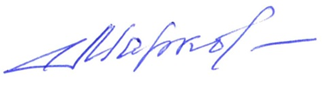 Главный ученый секретарьОтделения чл.-к. РАН	Д.М. Маркович№№п/пНазвание и тема мероприятияМесто проведения;ответственная запроведение организация(адрес, телефон, факс)Финансирующая организация(адрес, телефон, факс)Объем финанси-рования (тыс.руб.)Время проведения (месяц); продолжитель-ность работы (в днях)Число участниковЧисло участниковЧисло участников№№п/пНазвание и тема мероприятияМесто проведения;ответственная запроведение организация(адрес, телефон, факс)Финансирующая организация(адрес, телефон, факс)Объем финанси-рования (тыс.руб.)Время проведения (месяц); продолжитель-ность работы (в днях)ВсегоВ том числеВ том числе№№п/пНазвание и тема мероприятияМесто проведения;ответственная запроведение организация(адрес, телефон, факс)Финансирующая организация(адрес, телефон, факс)Объем финанси-рования (тыс.руб.)Время проведения (месяц); продолжитель-ность работы (в днях)Всегоино-город-нихиз них ино-стран-ных123456789Годичное Общее собрание СО РАНг. Новосибирск;Президиум СО РАН630090, г. Новосибирск,просп. Ак. Лаврентьева, 17тел. (383) 330-15-49,                 330-05-55Большой зал Дома ученыхПрезидиум СО РАН630090, г. Новосибирск,просп. Ак. Лаврентьева, 17тел. (383) 330-15-49,                 330-05-55апрель1000200Общее собрание СО РАН(научная сессия)г. Новосибирск;Президиум СО РАН630090, г. Новосибирск,просп. Ак. Лаврентьева, 17тел. (383) 330-15-49,                 330-05-55Большой зал Дома ученыхПрезидиум СО РАН630090, г. Новосибирск,просп. Ак. Лаврентьева, 17тел. (383) 330-15-49,                 330-05-55декабрь1000200№№п/пНазвание и тема мероприятияМесто проведения;ответственная запроведение организация(адрес, телефон, факс)Финансирующая организация(адрес, телефон, факс)Объем финанси-рования (тыс.руб.)Время проведения (месяц); продолжитель-ность работы (в днях)Число участниковЧисло участниковЧисло участников№№п/пНазвание и тема мероприятияМесто проведения;ответственная запроведение организация(адрес, телефон, факс)Финансирующая организация(адрес, телефон, факс)Объем финанси-рования (тыс.руб.)Время проведения (месяц); продолжитель-ность работы (в днях)ВсегоВ том числеВ том числе№№п/пНазвание и тема мероприятияМесто проведения;ответственная запроведение организация(адрес, телефон, факс)Финансирующая организация(адрес, телефон, факс)Объем финанси-рования (тыс.руб.)Время проведения (месяц); продолжитель-ность работы (в днях)Всегоино-город-нихиз них ино-стран-ных123456789Научная сессия, посвященная 70-летию Восточно-Сибирского филиала АН СССР http://isc.irk.ruг. Иркутск;Иркутский научный центр СО РАН664033, г. Иркутск, ул. Лермонтова, 134тел. (395-2) 45-30-70факс:           45-31-60e-mail: isc@isc.irk.ruИркутский научный центр СО РАН503 апреля2002010Ежегодная конференция молодых ученых ФИЦ УУХ СО РАН "РАЗВИТИЕ – 2019" http://www.kemsc.sbras.ru/ruг. Кемерово;ФИЦ УУХ СО РАН650000, г. Кемерово, просп. Советский, 18тел. (384-2) 36-34-62ФИЦ УУХ СО РАН-23 – 25апреля30--Международная научно-практическая конференция "Исследовательский потенциал научной аспирантуры: гуманитарное и естественно-научное направления" http://isc.irk.ruг. Иркутск;Иркутский научный центр СО РАН664033, г. Иркутск, ул. Лермонтова, 134тел. (395-2) 45-30-70факс:           45-31-60e-mail: isc@isc.irk.ruИркутский научный центр СО РАН;Министерство образования Иркутской области 664027, г. Иркутск, ул. Российская, 21 тел. (395-2) 33-13-33 факс:           24-09-72 e-mail: obraz@38edu.ru150013 – 14ноября1003020№№п/пНазвание и тема мероприятияМесто проведения;ответственная запроведение организация(адрес, телефон, факс)Финансирующая организация(адрес, телефон, факс)Объем финанси-рования (тыс.руб.)Время проведения (месяц); продолжитель-ность работы (в днях)Число участниковЧисло участниковЧисло участников№№п/пНазвание и тема мероприятияМесто проведения;ответственная запроведение организация(адрес, телефон, факс)Финансирующая организация(адрес, телефон, факс)Объем финанси-рования (тыс.руб.)Время проведения (месяц); продолжитель-ность работы (в днях)ВсегоВ том числеВ том числе№№п/пНазвание и тема мероприятияМесто проведения;ответственная запроведение организация(адрес, телефон, факс)Финансирующая организация(адрес, телефон, факс)Объем финанси-рования (тыс.руб.)Время проведения (месяц); продолжитель-ность работы (в днях)Всегоино-город-нихиз них ино-стран-ных123456789Международная конференция "Dynamics in Siberia"http://math.nsc.ru/conference/ds/ г. Новосибирск;Институт математики им. С.Л. Соболева СО РАН 630090, г. Новосибирск,просп. Ак. Коптюга, 4e-mail: dynamics.siberia@gmail.com24 февраля – 3 марта6030(гост. 15 чел.)10XIII Международная летняя школа "Пограничные вопросы теории моделей и универсальной алгебры" Эрлагол-2019 http://uamt.conf.nstu.ru/index.htmтурбаза "Эрлагол", Республика Алтай;Институт математики им. С.Л. Соболева СО РАН 630090, г. Новосибирск, просп. Ак. Коптюга, 4тел. (383) 333-28-92факс:        333-25-98;Новосибирский государственный технический университет630073, г. Новосибирск, просп. Карла Маркса, 20тел. (383) 346-50-01факс:        346-02-09  Институт математики им. С.Л. Соболева СО РАН;Новосибирский государственный технический университет;Российский фонд фундаментальных исследований15023 – 29июня5020(гост. нужна 10 чел. за 2 дня до и 2 дня после)10XIV Международный симпозиум "Computer Science in Russia" (CSR)https://logic.pdmi.ras.ru/csr2019/г. Новосибирск;Институт математики им. С.Л. Соболева СО РАН 630090, г. Новосибирск, просп. Ак. Коптюга, 4;Новосибирский государственный университет630090, г. Новосибирск,ул. Пирогова, 1Новосибирский государственный университет25001 – 5июля7050(гост. 40 чел.)40Международная Ершовская конференция по информатике/Ershov Informatics Conferencehttps://psi.nsc.ruг. Новосибирск;Институт систем информатики им. А.П. Ершова СО РАН630090, г. Новосибирск, просп. Ак. Лаврентьева, 6тел. (383) 330-86-52факс:        332-34-94Малый зал Дома ученых (2 июля)Институт систем информатики им. А.П. Ершова СО РАН46002 – 5июля 10080 (гост. 50-70 чел.)40Международная конференция "Математика в приложениях", посвященная90-летию академика С.К. Годуноваhttp://www.math.nsc.ru/conference/godunov/90/г. Новосибирск;Институт математики им. С.Л. Соболева СО РАН. Новосибирск,просп. Ак. Коптюга, 4тел. (383) 329-75-67факс:        333-25-98e-mail: godunov90@math.nsc.ru;Новосибирский государственный университет630090, г. Новосибирск, ул. Пирогова, 2тел. (383) 329-75-67e-mail: godunov90@math.nsc.ru;Большой зал Дома ученых (5 августа)Российский фонд фундаментальных исследований;Институт математикиим. С.Л. Соболева СО РАН;Новосибирский государственный университет10004 – 10августа40016070Международная конференция "Мальцевские чтения", посвященная 110-летию со дня рождения академика А.И. Мальцеваhttp://www.math.nsc.ru/conference/malmeet/18/Main.htmг. Новосибирск;Институт математики им. С.Л. Соболева СО РАН. Новосибирск,просп. Ак. Коптюга, 4тел. (383) 333-28-92факс:        333-25-98Институт математики им. С.Л. Соболева СО РАН50019 – 23августа1208020Школа-конференция по алгебраической геометрииhttp://math.nsc.ru/conference/ageom/г. Новосибирск;Институт математики им. С.Л. Соболева СО РАН 630090, г. Новосибирск,просп. Ак. Коптюга, 4 e-mail: alg.geom.school@gmail.comЛаборатория зеркальной симметрии и автоморфных форм Высшей школы экономики119048, г. Москва, ул. Усачева, 6тел. (495) 772-95-9025 августа – 1 сентября5020(гост. 15 чел.)10Международная конференция   "Topological structures in mathematics, physics and biology" http://labtd.nsu.ru/conferences г. Новосибирск;Институт математики им. С.Л. Соболева СО РАН 630090, г. Новосибирск,просп. Ак. Коптюга, 4 6 – 10сентября301010Международная конференция  "Дни геометрии в Новосибирске"http://math.nsc.ru/conference/geomtopг. Новосибирск;Институт математики им. С.Л. Соболева СО РАН 630090, г. Новосибирск,просп. Ак. Коптюга, 410 – 15сентября7035(гост. 15 чел.)15Международная конференция по геометрическому анализу, посвященная 90-летию академика Ю.Г. Решетняка г. Новосибирск;Институт математики им. С.Л. Соболева СО РАН630090, г. Новосибирск,просп. Ак. Коптюга, 4тел. (383) 329-76-15факс:       333-25-98Малый зал Дома ученых(23 сентября)Институт математики им. С.Л. Соболева СО РАН 150022 – 28 сентября1506525VII Международная конференция «Знания – Онтологии – Теории»http://math.nsc.ru/conference/zont/19/г. Новосибирск;Институт математики им. С.Л. Соболева СО РАН630090, г. Новосибирск,просп. Ак. Коптюга, 4тел. (383) 329-76-15факс:       333-25-98Институт математики им. С.Л. Соболева СО РАН5007 – 11 октября20010030Всероссийская конференция "Декабрьские чтения"http://math.nsc.ru/conference/dr/ г. Новосибирск;Институт математики им. С.Л. Соболева СО РАН 630090, г. Новосибирск,просп. Ак. Коптюга, 4e-mail: december.readings2017@gmail.com18 – 21декабря 3010-№№п/пНазвание и тема мероприятияМесто проведения;ответственная запроведение организация(адрес, телефон, факс)Финансирующая организация(адрес, телефон, факс)Объем финанси-рования (тыс.руб.)Время проведения (месяц); продолжитель-ность работы (в днях)Число участниковЧисло участниковЧисло участников№№п/пНазвание и тема мероприятияМесто проведения;ответственная запроведение организация(адрес, телефон, факс)Финансирующая организация(адрес, телефон, факс)Объем финанси-рования (тыс.руб.)Время проведения (месяц); продолжитель-ность работы (в днях)ВсегоВ том числеВ том числе№№п/пНазвание и тема мероприятияМесто проведения;ответственная запроведение организация(адрес, телефон, факс)Финансирующая организация(адрес, телефон, факс)Объем финанси-рования (тыс.руб.)Время проведения (месяц); продолжитель-ность работы (в днях)Всегоино-город-нихиз них ино-стран-ных123456789International Workshop on e+e- collisions from Phi to Psi"Международное совещание по электрон-позитронным столкновениям в области энергии от фи до пси"http://phipsi19.inp.nsk.su/ г. Новосибирск;Институт ядерной физики им. Г.И. Будкера СО РАН630090, г. Новосибирск, просп. Ак. Лаврентьева, 11 тел. (383) 330-60-31факс:        330-71-63Институт ядерной физики им. Г.И. Будкера СО РАН;Новосибирский государственный университет;Российский фонд фундаментальных исследований120025 февраля – 1 марта1007060IX Научная конференция школьников Иркутской области "Человек и космос"http://ru.iszf.irk.ru/NOCг. Иркутск;Институт солнечно-земной физики СО РАН664033, г. Иркутск,ул. Лермонтова, 126ател. (395-2) 42-82-65факс:           46-25-57e-mail: uzel@iszf.irk.ruИнститут солнечно-земной физики СО РАН27012 апреля5025-Всероссийское рабочее совещание по ракетным исследованиям геофизических процессов в верхней атмосфере в Тиксиwww.ikfia.ysn.ruг. Якутск;Институт космофизических исследований и аэрономии им. Ю.Г. Шафера СО РАН677980, г. Якутск, просп. Ленина, 31тел. (411-2) 39-04-00факс:           39-04-50Российский фонд фундаментальных исследований25023 – 26апреля177-Секция "Оптическое приборостроение" Международной конференции "СибОптика-2019" в рамках Международного научного конгресса "Интерэкспо ГЕО-Сибирь – 2019"http://geosib.sgugit.ru/г. Новосибирск; Конструкторско-технологический институт научного приборостроения СО РАН630058, г. Новосибирск,ул. Русская, 41тел. (383) 306-62-08факс:        306-58-69Конструкторско-технологический институт научного приборостроения СО РАН;Сибирский государственный университет геосистем и технологий 630108, г. Новосибирск, ул. Плахотного, 10тел. (383) 343-39-37факс:        344-30-6050024 – 26апреля60205Российская конференция и школа молодых ученыхпо актуальным проблемамполупроводниковой фотоэлектроники (с участием иностранных ученых) http://www.isp.nsc.ru/photonics2019г. Новосибирск;Институт физики полупроводников им. А.В. Ржанова СО РАН630090, г. Новосибирск,пpосп. Ак. Лавpентьева, 13тел. (383) 330-90-55факс:        333-27-71Минобрнауки России;Российский фонд фундаментальных исследований;Институт физики полупроводников им. А.В. Ржанова СО РАН120027 – 31мая200120(гост. 20 чел.)10XXV Международный симпозиум "Оптика атмосферы и океана. Физика атмосферы"http://symp.iao.ru/ru/aoo г. Новосибирск;Институт оптики атмосферы им. В.Е. Зуева СО РАН634055, г. Томск,пл. Академика Зуева, 1тел.  (382-2) 49-27-38,                      49-04-62факс:            49-20-86e-mail: roa@iao.ru;Сибирский государственный университет геосистем и технологий630108, г. Новосибирск, ул. Плахотного, 10;Институт солнечно-земной физики СО РАН. Иркутск,ул. Лермонтова, 126ател.  (395-2) 46-05-65факс:            46-25-57Институт оптики атмосферы им. В.Е. Зуева СО РАН2001 – 5июля45028030XIX Международный симпозиум по молекулярной спектроскопии высокого разрешения(HighRus-2019)http://symp.iao.ru/ru/hrms/19/introг. Нижний Новгород;Институт оптики атмосферы им. В.Е. Зуева СО РАН634055, г. Томск,пл. Академика Зуева, 1тел. (382-2) 49-17-04,                     49-20-20факс:            49-28-75e-mail: highrus@iao.ruИнститут оптики атмосферы им. В.Е. Зуева СО РАН7801 – 5 июля1309040Юбилейная международная молодежная конференция по люминесценции и лазерной физике (LLPh-2019), посвященная 50-летию проведения первой летней Школы по люминесценции в г. Иркутскеhttp://www.llph.ruг. Иркутск;Иркутский филиал Института лазерной физикиСО РАН664033, г. Иркутск, ул. Лермонтова, 130ател./факс: (395-2) 51-21-60,                               51-14-38Иркутский филиал Института лазерной физикиСО РАН8001 – 6июля13010020XIII Российско-монгольская международная конференцияпо астрономии и геофизике"Солнечно-земные связи и геодинамика Байкальско-Монгольского региона"http://ru.iszf.irk.ru/13th-Russian-Mongolian-Workshop_2019г. Иркутск;Институт солнечно-земной физики СО РАН664033, г. Иркутск,ул. Лермонтова, 126ател. (395-2) 42-82-65факс:           46-25-57e-mail: uzel@iszf.irk.ruИнститут солнечно-земной физики СО РАН;Институт астрономии и геофизики Академии наук Монголии30015 – 19июля502030Всероссийский симпозиум "Применение анализаторов МАЭС в промышленности"(с участием иностранных ученых)www.iae.nsk.su г. Новосибирск; Институт автоматики и электрометрии СО РАН630090, г. Новосибирск,просп. Ак. Коптюга, 1тел. (383) 330-17-77Малый зал Дома ученых(13 августа)ООО "ВМК-Оптоэлектроника"630090, г. Новосибирск,просп. Ак. Коптюга, 1тел./факс: (383) 333-33-9115012 – 16августа140110(гост. не нужна)-Всероссийская конференция "Оптические исследования высокоширотной верхней атмосферы", посвященная40-летию оптических измерений в Якутии www.ikfia.ysn.ruг. Якутск;Институт космофизических исследований и аэрономии им. Ю.Г. Шафера СО РАН677980, г. Якутск, просп. Ленина, 31тел. (411-2) 39-04-00факс:           39-04-50Российский фонд фундаментальных исследований45019 – 23августа50152IX Международная конференция "Наноматериалы и технологии"http://www.ipms.bscnet.ru/ conferenc/index .htmlп. Энхалук, Республика Бурятия;Институт физического материаловедения СО РАН 670047, г. Улан-Удэ, ул. Сахьяновой, 6тел. (301-2) 41-59-17Институт физического материаловедения СО РАН35026 – 30августа1007050XIV Международная конференция "Газоразрядная плазма и ее применения" 
(GDP-2019)http://gdp2019.tsc.ruг. Томск;Институт сильноточной электроники СО РАН634055, г. Томск, просп. Академический, 2/3тел. (382-2) 49-15-44факс:           49-24-10;Томский политехнический университет;Томский государственный университет;Томский государственный университет систем управления и радиоэлектроники;Томский государственный архитектурно-строительный университетИнститут сильноточной электроники СО РАН;Томский политехнический университет;Томский государственный университет;Томский государственный университет систем управления и радиоэлектроники;Томский государственный архитектурно-строительный университет;Российский фонд фундаментальных исследований; Минобрнауки России20001 – 6сентября20010020XIV Российская конференция по физике полупроводниковhttp://www.isp.nsc.ru/semicond2019г. Новосибирск;Институт физики полупроводников им. А.В. Ржанова СО РАН630090, г. Новосибирск,пpосп. Ак. Лавpентьева, 13тел. (383) 330-90-55 факс:        333-27-71Минобрнауки России;Российский фонд фундаментальных исследований;Институт физики полупроводников им. А.В. Ржанова СО РАН20009 – 13сентября400200(гост. 30 чел.)30Молодежная конкурс-конференция "Оптические и информационные технологии"https://vk.com/potcon;https://iae.nsk.su/ru/г. Новосибирск;Институт автоматики и электрометрии СО РАН630090, г. Новосибирск,просп. Ак. Коптюга, 1тел. (383) 330-68-32 факс:        330-88-78Институт автоматики и электрометрии СО РАН609 – 13сентября6010-XIII Международная конференция "Импульсные лазеры на переходах атомов и молекул AMPL-2019"http://symp.iao.ru/ru/ampl  г. Томск;Институт оптики атмосферы им. В.Е. Зуева СО РАН634055, г. Томск,пл. Академика Зуева, 1тел. (382-2) 49-03-93факс:           49-20-86e-mail: ampl@asd.iao.ruИнститут оптики атмосферы им. В.Е. Зуева СО РАН;Институт сильноточной электроники СО РАН634055, г. Томск, просп. Академический, 4тел. (382-2) 49-16-85факс:            49-24-10;Институт мониторинга климатических и экологических системСО РАН634055, г. Томск,просп. Академический, 10/3тел. (382-2) 49-29-23факс:           49-19-50;Томский государственный университет634050, г. Томск, просп. Ленина, 36тел./факс: (382-2) 52-98-23;Томский политехнический университет634050, г. Томск, просп. Ленина, 30тел. (382-2) 41-98-69;Физический институт им. П.Н. Лебедева РАН119333, г. Москва, Ленинский просп., 53тел./факс: (499) 783-36-90;Институт общей физики им. А.М. Прохорова РАН119991, г. Москва, ул. Вавилова, 38тел./факс: (499) 503-82-8050015 – 20 сентября30015030Международная Байкальская молодежная научная школа по фундаментальной физикеwww.iszf.irk.ruг. Иркутск;Институт солнечно-земной физики СО РАН664033, г. Иркутск,ул. Лермонтова, 126ател. (395-2) 42-82-65факс:           46-25-57e-mail: uzel@iszf.irk.ruИнститут солнечно-земной физики СО РАН200016 – 21сентября2006015XII Международная конференция по методам электронного охлаждения пучков заряженных частицCOOL-2019 https://indico.inp.nsk.
su/event/16/ г. Новосибирск;Институт ядерной физики им. Г.И. Будкера СО РАН630090, г. Новосибирск, просп. Ак. Лаврентьева, 11 тел. (383) 330-60-31факс:        330-71-63Институт ядерной физики им. Г.И. Будкера СО РАН;Новосибирский государственный университет;Российский фонд фундаментальных исследований120023 – 27сентября907060XXVI Рабочая группа "Аэрозоли Сибири"http://symp.iao.ru/ru/sa г. Томск;Институт оптики атмосферы им. В.Е. Зуева СО РАН634055, г. Томск,пл. Академика Зуева, 1тел. (382-2) 49-18-65,                     49-20-50факс:            49-20-86e-mail: aerosib@iao.ruИнститут оптики атмосферы им. В.Е. Зуева СО РАН33526 – 29ноября180752№№п/пНазвание и тема мероприятияМесто проведения;ответственная запроведение организация(адрес, телефон, факс)Финансирующая организация(адрес, телефон, факс)Объем финанси-рования (тыс.руб.)Время проведения (месяц); продолжитель-ность работы (в днях)Число участниковЧисло участниковЧисло участников№№п/пНазвание и тема мероприятияМесто проведения;ответственная запроведение организация(адрес, телефон, факс)Финансирующая организация(адрес, телефон, факс)Объем финанси-рования (тыс.руб.)Время проведения (месяц); продолжитель-ность работы (в днях)ВсегоВ том числеВ том числе№№п/пНазвание и тема мероприятияМесто проведения;ответственная запроведение организация(адрес, телефон, факс)Финансирующая организация(адрес, телефон, факс)Объем финанси-рования (тыс.руб.)Время проведения (месяц); продолжитель-ность работы (в днях)Всегоино-город-нихиз них ино-стран-ных123456789Зимняя школа по компьютерным технологиям CompTech@NSK Winter School 2019 для студентов и молодых ученыхг. Новосибирск;Институт вычислительных технологий СО РАН630090, г. Новосибирск, просп. Ак. Лаврентьева, 6тел. (383) 330-61-50факс:        330-63-42;Новосибирский государственный университет630090, г. Новосибирск, ул. Пирогова, 1Институт вычислительных технологий СО РАН;Новосибирский государственный университет20028 января –6 февраля 11020-V Международная конференция "Информационно-вычислительные технологии и системы" (ИВТС-2019)http://icts2019.icc.ruг. Иркутск;Институт динамики систем и теории управления имени В.М. Матросова СО РАН664033, г. Иркутск, ул. Лермонтова, 134тел. (395-2) 42-71-00факс:           51-16-16Институт динамики систем и теории управления имени В.М. Матросова СО РАН;Российский фонд фундаментальных исследований200019 – 23августа30015050VII Всероссийская конференция "Обработка пространственных данных в задачах мониторинга природных и антропогенных процессов" http://conf.nsc.ru/
SDM-2019г. Новосибирск;Институт вычислительных технологий СО РАН630090, г. Новосибирск, просп. Ак. Лаврентьева, 6тел. (383) 330-61-50факс:        330-63-42Институт вычислительных технологий СО РАН20026 – 30 августа10050-Российско-германская школа-конференция по высоко-производительным вычислениямhttp://conf.nsc.ru/
hpcschool2019г. Новосибирск;Институт вычислительных технологий СО РАН630090, г. Новосибирск, просп. Ак. Лаврентьева, 6тел. (383) 330-61-50факс:        330-63-42Институт вычислительных технологий СО РАН2009 – 20 сентября40205Всероссийский семинар "Нейроинформатика, ее приложения и анализ данных"http://icm.krasn.ruг. Красноярск;ИВМ СО РАН660036, г. Красноярск, Академгородок, 50, стр. 44тел. (391) 243-27-56факс:        290-74-76ИВМ СО РАН5027 – 28 сентября5010-Всероссийский семинар "Моделирование неравновесных систем"http://icm.krasn.ruг. Красноярск;ИВМ СО РАН660036, г. Красноярск, Академгородок, 50, стр. 44тел. (391) 243-27-56факс:        290-74-76ИВМ СО РАН304 – 5октября305‒XX Всероссийская конференция молодых ученыхпо математическому моделированию и информационным технологиям http://conf.nsc.ru/ym2019/ruг. Новосибирск;Институт вычислительных технологий СО РАН630090, г. Новосибирск, просп. Ак. Лаврентьева, 6тел. (383) 330-61-50факс:        330-63-42;Новосибирский государственный университет630090, г. Новосибирск, ул. Пирогова, 1Институт вычислительных технологий СО РАН;Российский фонд фундаментальных исследований40028 октября –1 ноября12070-XVII Российская конференция "Распределенные информационно-вычислительные ресурсы"(с участием иностранных ученых)http://conf.nsc.ru/
dicr2019г. Новосибирск;Институт вычислительных технологий СО РАН630090, г. Новосибирск, просп. Ак. Лаврентьева, 6тел. (383) 330-61-50факс:        330-63-42Институт вычислительных технологий СО РАН2003 – 6 декабря10050-№№п/пНазвание и тема мероприятияМесто проведения;ответственная запроведение организация(адрес, телефон, факс)Финансирующая организация(адрес, телефон, факс)Объем финанси-рования (тыс.руб.)Время проведения (месяц); продолжитель-ность работы (в днях)Число участниковЧисло участниковЧисло участников№№п/пНазвание и тема мероприятияМесто проведения;ответственная запроведение организация(адрес, телефон, факс)Финансирующая организация(адрес, телефон, факс)Объем финанси-рования (тыс.руб.)Время проведения (месяц); продолжитель-ность работы (в днях)ВсегоВ том числеВ том числе№№п/пНазвание и тема мероприятияМесто проведения;ответственная запроведение организация(адрес, телефон, факс)Финансирующая организация(адрес, телефон, факс)Объем финанси-рования (тыс.руб.)Время проведения (месяц); продолжитель-ность работы (в днях)Всегоино-город-нихиз них ино-стран-ных123456789International conference on the science and engineering problems of supersonic civil flight/"Проблемы и перспективы административных и пассажирских сверхзвуковых перевозок"http://www.itam.nsc.ruг. Новосибирск;Институт теоретической и прикладной механики им. С.А. ХристиановичаСО РАН630090, г. Новосибирск,ул. Институтская, 4/1тел. (383) 330-42-79факс:        330-72-68Малый зал Дома ученыхИнститут теоретической и прикладной механики им. С.А. ХристиановичаСО РАН100015 марта502010XIII Всероссийская конференция молодых ученых ''Проблемы механики: теория, эксперимент и новые технологии'', посвященная 150-летию со дня рождения С.А. Чаплыгинаhttp://conf.nsc.ru/pm2019/ruг. Новосибирск;Институт теоретической и прикладной механики им. С.А. ХристиановичаСО РАН630090, г. Новосибирск,ул. Институтская, 4/1тел. (383) 330-42-79факс:        330-72-68Институт теоретической и прикладной механики им. С.А. ХристиановичаСО РАН65015 – 21марта15070(гост. 50 чел.)-VI International Workshop "Critical Infrastructures: Contingency Management, Intelligent, Agent-based, Cloud computing and Cyber Security" (CI: CM/IACC/CS- 2019)http://imt.isem.irk.ru/iwci-2018-en/ г. Иркутск;Институт систем энергетики им. Л.А. МелентьеваСО РАН664033, г. Иркутск, ул. Лермонтова, 130тел. (395-2) 42-47-00факс:           42-67-96Институт систем энергетики им. Л.А. МелентьеваСО РАН;Российский фонд фундаментальных исследований;оргвзносы участников40016 – 24марта 604020Всероссийская конференция и школа для молодых ученых, посвященные 100-летию со дня рождения академика Л.В. Овсянникова "Математические проблемы механики сплошных сред"http://conf.nsc.ru/lvo100г. Новосибирск;Институт гидродинамики им. М.А. ЛаврентьеваСО РАН630090, г. Новосибирск, просп. Ак. Лаврентьева, 15тел./факс: (383) 333-16-12Институт гидродинамики им. М.А. ЛаврентьеваСО РАН;Сибирское отделение РАН;Минобрнауки России;Российский фонд фундаментальных исследований100013 – 17мая3007010Всероссийская молодежная конференция  с международным участием "Системные исследования в энергетике" http://isem.irk.ru/esrconf г. Иркутск;Институт систем энергетики им. Л.А. МелентьеваСО РАН664033, г. Иркутск, ул. Лермонтова, 130тел. (395-2) 42-47-00факс:           42-67-96Институт систем энергетики им. Л.А. МелентьеваСО РАН;оргвзносы участников500 27 – 31 мая804010XV Международная научно-техническая конференция "Оптические методы исследования потоков – 2019"http://omfi.mpei.ac.ruг. Москва;Институт теплофизики им. С.С. Кутателадзе СО РАН630090, г. Новосибирск,просп. Ак. Лаврентьева, 1тел. (383) 330-87-00факс:        330-84-80e-mail: director@itp.nsc.ru;"Национальный исследовательский университет "МЭИ"111250, г. Москва, ул. Красноказарменная, 17 тел:    (495) 362-72-44факс: (495) 362-89-38 Российский фонд фундаментальных исследований200 24 – 28июня15012515XXVI Всероссийская конференция по численным методам решения задач теории упругости и пластичностиhttp://epps2019.itam.nsc.ru г. Томск;Институт теоретической и прикладной механики им. С.А. ХристиановичаСО РАН630090, г. Новосибирск,ул. Институтская, 4/1тел. (383) 330-42-79факс:        330-72-68;Томский государственный архитектурно-строительный университет 634003, г. Томск, Соляная пл., 2Институт теоретической и прикладной механики им. С.А. ХристиановичаСО РАН300024 – 28июня100705The international workshop "Coupled thermo-hydro-mechanical problems of fracture mechanics" Международный семинар "Сопряженные термогидромехани-ческие задачи механики разрушения"г. Новосибирск;Институт гидродинамики им. М.А. ЛаврентьеваСО РАН630090, г. Новосибирск, просп. Ак. Лаврентьева, 15тел./факс: (383) 333-16-12;Новосибирский государственный университет630090, г. Новосибирск,ул. Пирогова, 1тел. (383) 333-16-12Институт гидродинамики им. М.А. ЛаврентьеваСО РАН;Новосибирский государственный университет;ООО «Газпромнефть НТЦ» 10001 – 5 июля602020XXIV Байкальская Всероссийская конференция "Информационные и математические технологии в науке и управлении" (ИМТ-2019) (с участием иностранных ученых)http://imt.isem.irk.ru/ г. Иркутск;Институт систем энергетики им. Л.А. МелентьеваСО РАН664033, г. Иркутск, ул. Лермонтова, 130тел. (395-2) 42-47-00факс:           42-67-96Институт систем энергетики им. Л.А. МелентьеваСО РАН;Российский фонд фундаментальных исследований;оргвзносы участников100028 июня – 8 июля200150205th International Workshop onHeat/Mass Transfer Advances for Energy Conservation Pollution Controlhttp://iwht2019.orgг. Новосибирск;Институт теплофизики им. С.С. Кутателадзе СО РАН630090, г. Новосибирск,просп. Ак. Лаврентьева, 1тел. (383) 330-87-00факс:        330-84-80e-mail: director@itp.nsc.ruИнститут теплофизики им. С.С. Кутателадзе СО РАН;Российский фонд фундаментальных исследований675013 – 16августа250180100IV Всероссийская конференция "Теплофизика и физическая гидродинамика" с элементами школы молодых ученыхhttp://www.itp.nsc.ru/tph/2019/г. Ялта;Институт теплофизики им. С.С. Кутателадзе СО РАН630090, г. Новосибирск,просп. Ак. Лаврентьева, 1тел. (383) 330-87-00факс:        330-84-80e-mail: director@itp.nsc.ruИнститут теплофизики им. С.С. Кутателадзе СО РАН;Институт гидродинамики им. М.А. Лаврентьева СО РАН630090, г. Новосибирск,просп. Ак. Лаврентьева, 15тел./факс: (383) 333-16-12e-mail: golovin@hydro.nsc.ru;Российский фонд фундаментальных исследований300014 – 22сентября2502507Международный научный семинар им. Ю.Н. Руденко"Методические вопросы исследования надежности больших систем энергетики"http://les.sei.irk.ruг. Ташкент, Республика Узбекистан;Институт систем энергетики им. Л.А. МелентьеваСО РАН664033, г. Иркутск, ул. Лермонтова, 130тел. (395-2) 42-47-00факс:           42-67-96;АО "Узбекэнерго"100000, Республика Узбекистан, г. Ташкент,Мирзо-Улугбекский район, ул. Истиклол, 6Институт систем энергетики им. Л.А. МелентьеваСО РАН;АО "Узбекэнерго";оргвзносы50023 – 27сентября604520XVI Всероссийский семинар "Динамика многофазных сред" – ДМС-2019http://conf.nsc.ru/dms16г. Новосибирск;Институт теоретической и прикладной механики им. С.А. ХристиановичаСО РАН630090, г. Новосибирск,ул. Институтская, 4/1тел. (383) 330-42-79факс:        330-72-68Институт теоретической и прикладной механики им. С.А. ХристиановичаСО РАН15001 – 3октября10040-Международный междисциплинарный симпозиум "Иерархические материалы: разработка и приложения для новых технологий и надежных конструкций"http://www.ispms.ruг. Томск;Институт физики прочности и материаловедения СО РАН 634021, г. Томск,просп. Академический, 2/4тел. (382-2) 49-18-81;Институт химии нефти СО РАН 634021, г. Томск,просп. Академический, 4тел. (382-2) 49-15-22Институт физики прочности и материаловедения СО РАН;Институт химии нефти СО РАН; Минобрнауки России;Российский фонд фундаментальных исследований;Берлинский технический университет, Германия70001 – 5октября55032020Международная конференция "XI Семинар вузов по теплофизике и энергетике" г. Санкт-Петербург;Институт теплофизики им. С.С. Кутателадзе СО РАН630090, г. Новосибирск,просп. Ак. Лаврентьева, 1тел. (383) 330-87-00факс:        330-84-80e-mail: director@itp.nsc.ru;Санкт-Петербургский политехнический университет Петра Великого195251, г. Санкт-Петербург,ул. Политехническая, 29тел. (812) 775-05-30Санкт-Петербургский политехнический университет Петра Великого;Институт теплофизики им. С.С. Кутателадзе СО РАН;Российский фонд фундаментальных исследований80014 – 16октября15015010Немецко-российский семинар "Многоуровневые подходы в трибологии: фундаментальные основы и приложения"http://www.ispms.ruг. Берлин, Германия;Берлинский технический университетD-10623 BerlinStraße des 17. Juni 135                       Technische Universität Berlin;Институт физики прочности и материаловедения СО РАН
634021, г. Томск,
просп. Академический, 2/4
тел. (382-2) 49-18-81факс:           49-25-76Берлинский технический университет;Институт физики прочности и материаловедения СО РАН40012 – 15ноября605040№№п/пНазвание и тема мероприятияМесто проведения;ответственная запроведение организация(адрес, телефон, факс)Финансирующая организация(адрес, телефон, факс)Объем финанси-рования (тыс.руб.)Время проведения (месяц); продолжитель-ность работы (в днях)Число участниковЧисло участниковЧисло участников№№п/пНазвание и тема мероприятияМесто проведения;ответственная запроведение организация(адрес, телефон, факс)Финансирующая организация(адрес, телефон, факс)Объем финанси-рования (тыс.руб.)Время проведения (месяц); продолжитель-ность работы (в днях)ВсегоВ том числеВ том числе№№п/пНазвание и тема мероприятияМесто проведения;ответственная запроведение организация(адрес, телефон, факс)Финансирующая организация(адрес, телефон, факс)Объем финанси-рования (тыс.руб.)Время проведения (месяц); продолжитель-ность работы (в днях)Всегоино-город-нихиз них ино-стран-ных123456789XII Всероссийская научно-практическая конференция студентов, аспирантов и молодых ученых "Технологии и оборудование химической, биотехнологической и пищевой промышленности"(с участием иностранных ученых)г. Бийск;Институт проблем химико-энергетических технологий СО РАН659322, г. Бийск, ул. Социалистическая, 1тел. (385-4) 30-58-82,                    30-59-06факс:           30-30-43,                    30-17-25e-mail: admin@ipcet.ru;Бийский технологический институт (филиал) Алтайскогогосударственного технического университета им. И.И. Ползунова659305, г. Бийск, ул. Трофимова, 27тел. (385-4) 43-22-85факс:           43-53-00e-mail: info@bti.secna.ru;АО "Федеральный научно-производственный центр "Алтай"659322, г. Бийск, ул. Социалистическая, 1тел. (385-4) 30-58-26факс:           31-13-09e-mail: post@frpc.secna.ruИнститут проблем химико-энергетических технологий СО РАН;Бийский технологический институт (филиал) Алтайскогогосударственного технического университета им. И.И. Ползунова;АО "Федеральный научно-производственный центр "Алтай"250май 2501802V Российско-немецкий семинар "Связь между модельным и реальным катализом. Синхротронные исследования в катализе" http://catalysis.ru/block/index.php?ID=2&SECTION_ID=16 г. Новосибирск;Институт катализа им. Г.К. Борескова СО РАН 630090, г. Новосибирск, просп. Ак. Лаврентьева, 5тел. (383) 326-95-84е-mail: suvorova@catalysis.ruИнститут катализа им. Г.К. Борескова СО РАН60023 – 26июня502525III Российская конференция "Графен: молекула и 2D кристалл"http://grapheneconf.nsu.ruг. Новосибирск;Институт неорганической химии им. А.В. Николаева СО РАН630090, г. Новосибирск, просп. Ак. Лаврентьева, 3 тел. (383) 330-53-52факс:        330-94-89Новосибирский государственный университет 630090, г. Новосибирск, ул. Пирогова, 1тел. (383) 363-43-90 факс:        363-42-80Новосибирский государственный университет;Российский фонд фундаментальных исследований15005 – 9 августа15012010Spin Chemistry Meetingг. Санкт-Петербург;Институт "Международный томографический центр" СО РАН630090, г. Новосибирск,ул. Институтская, 3а;Институт химической кинетики и горения им. В.В. Воеводского СО РАН630090, г. Новосибирск,ул. Институтская, 3Институт "Международный томографический центр" СО РАН;Институт химической кинетики и горения им. В.В. Воеводского СО РАН;Минобрнауки России300018 – 22августа1206040V Международная конференция "Катализ для переработки возобновляемого сырья: топливо, энергия, химические продукты"http://conf.nsc.ru/CRS5/en/ остров Эвия, Греция;ИЛИОС, 20, Сотирос Диос, 185 32 Пирей, Афины, Грециятел. +30 109512812,       +30 210 4813107;Институт катализа им. Г.К. Борескова СО РАН 630090, г. Новосибирск, просп. Ак. Лаврентьева, 5тел. (383) 326-96-06е-mail: kma@catalysis.ru,            zam@catalysis.ruРегистрационный взнос1400 2 – 6сентября1207545V Всероссийская научно-практическая конференция молодых ученых и специалистов "Материалы и технологии XXI века"г. Бийск;АО "Федеральный научно-производственный центр "Алтай" 659322, г. Бийск, ул. Социалистическая, 1тел. (385-4) 30-58-26факс:           31-13-09e-mail: post@frpc.secna.ru;Институт проблем химико-энергетических технологий СО РАН659322, г. Бийск, ул. Социалистичеcкая, 1тел./факс: (385-4) 30-17-25 e-mail: admin@ipcet.ru;Бийский технологический институт (филиал) Алтайскогогосударственного технического университета им. И.И. Ползунова659305, г. Бийск, ул. Трофимова, 27тел. (385-4) 43-22-85факс:           43-53-00e-mail: info@bti.secna.ruАО "Федеральный научно-производственный центр "Алтай";Институт проблем химико-энергетических технологий СО РАН;Бийский технологический институт (филиал) Алтайскогогосударственного технического университета им. И.И. Ползунова 3003 – 5сентября7040-Всероссийская конференция "Органическая электроника"(с участием иностранных ученых)http://web.nioch.nsc.ruг. Новосибирск;Новосибирский институт органической химии им. Н.Н. ВорожцоваСО РАН630090, г. Новосибирск,просп. Ак. Лаврентьева, 9тел. (383) 330-88-50факс:        330-97-52Новосибирский институт органической химии им. Н.Н. ВорожцоваСО РАН;Российский фонд фундаментальных исследований150023 – 29сентября1205020V Школа-конференция молодых ученых "Неорганические соединения и функциональные материалы" ICFM-2019http://www.niic.nsc.ruг. Новосибирск;Институт неорганической химии им. А.В. Николаева СО РАН630090, г. Новосибирск, просп. Ак. Лаврентьева, 3 тел. (383) 316-51-43факс:        330-94-89Новосибирский государственный университет 630090, г. Новосибирск, ул. Пирогова, 1тел. (383) 363-43-90 факс:        363-42-80Институт неорганической химии им. А.В. Николаева СО РАН;Новосибирский государственный университет;Российский фонд фундаментальных исследований 50030 сентября – 4 октября10040-IV Международный симпозиум "Фундаментальные вопросы добычи, разделения редких и редкоземельных элементов и создания современных материалов на их основе"г. Белокуриха, Алтайский край;Томский государственный университет634050, г. Томск, просп. Ленина, 36тел. (382-2) 52-98-52факс:           52-95-85 e-mail: rector@tsu.ru;Институт проблем химико-энергетических технологий СО РАН659322, г. Бийск, ул. Социалистичеcкая, 1тел./факс: (385-4) 30-17-25e-mail: admin@ipcet.ruТомский государственный университет;Институт проблем химико-энергетических технологий СО РАН 1230сентябрь – октябрь1501305VIII Всероссийскаянаучно-практическая конференция "Добыча, подготовка, транспорт нефти и газа" (с участием иностранных ученых)г. Томск;Институт химии нефти СО РАН634055, г. Томск, просп. Академический, 4тел. (382-2) 49-16-23факс:           49-14-57e-mail:  canc@ipc.tsc.ruИнститут химии нефти СО РАН5001 – 3октября1003010III Всероссийская конференция "Горячие точки химии  твердого тела"(с участием иностранных ученых)www.solid.nsc.ruг. Новосибирск;Институт химии твердого тела и механохимииСО РАН630128, г. Новосибирск, 
ул. Кутателадзе, 18тел. (383) 332-40-02факс:        332-28-47Оргвзносы 6001 – 5октября1205010VIII Международный Российско-Казахстанский симпозиум "Углехимия и экология Кузбасса"г. Кемерово;ИУХМ ФИЦ УУХ СО РАН650025, г. Кемерово, ул. Рукавишникова, 21Российский фонд фундаментальных исследований;организационные взносы участников6006 – 10октября1507020XI Международная конференция "Механизмы каталитических реакций" http://conf.nsc.ru/mcr2019/en/ г. Сочи;Институт катализаим. Г.К. Борескова СО РАН630090, г. Новосибирск, просп. Ак. Лаврентьева, 5тел. (383) 326-96-06е-mail: suvorova@catalysis.ruРегистрационный взнос;Российский фонд фундаментальных исследований34007 – 11октября25020050III Международная школа-конференция "Прикладная нанотехнология и нанотоксикология" http://catalysis.ru/block/index.php?ID=2&SECTION_ID=16г. Сочи;Институт катализаим. Г.К. Борескова СО РАН630090, г. Новосибирск, просп. Ак. Лаврентьева, 5тел. (383) 326-96-06е-mail: suvorova@catalysis.ruРегистрационный взнос;Российский фонд фундаментальных исследований100010 – 13октября1007020XIV Всероссийская научно-техническая конференция студентов, аспирантов и молодых ученых "Измерения, автоматизация и моделирование в промышленности и научных исследованиях"(с участием иностранных ученых)г. Бийск;Институт проблем химико-энергетических технологий СО РАН659322, г. Бийск, ул. Социалистическая, 1тел. (385-4) 30-58-82,                    30-59-06факс:           30-30-43,                    30-17-25e-mail: admin@ipcet.ru;Бийский технологический институт (филиал) Алтайскогогосударственного технического университета им. И.И. Ползунова659305, г. Бийск, ул. Трофимова, 27тел. (385-4) 43-22-85факс:           43-53-00e-mail: info@bti.secna.ru;АО "Федеральный научно-производственный центр "Алтай"659322, г. Бийск, ул. Социалистическая, 1тел. (385-4) 30-58-26факс:           31-13-09e-mail: post@frpc.secna.ruИнститут проблем химико-энергетических технологий СО РАН;Бийский технологический институт (филиал) Алтайскогогосударственного технического университета им. И.И. Ползунова;АО "Федеральный научно-производственный центр "Алтай"20024 – 26октября8040-XV Международная конференция "HEMs-2019" "Высоко-энергетические и специальные материалы: демилитаризация, антитерроризм и гражданское применение"Княжество Монако;Лионский университет I им. Клода Бернара Франция, Лион, 43 boulevard du 11 Novembre 191869622 Villeurbanne cedex.Tél. 04.72.44.80.16 / 830.24Fax 04.72.43.12.36;АО "Федеральный научно-производственный центр "Алтай"659322, г. Бийск, ул. Социалистическая, 1тел. (385-4) 30-58-26факс:           31-13-09e-mail: post@frpc.secna.ru;Институт проблем химико-энергетических технологий СО РАН659322, г. Бийск, ул. Социалистичеcкая, 1тел./факс: (385-4) 30-17-25e-mail: admin@ipcet.ru;Томский государственный университет634050, г. Томск, просп. Ленина, 36тел. (382-2) 52-98-52факс:           52-95-85 e-mail: rector@tsu.ru;Томский НИМЦ634009, г. Томск,пер. Кооперативный, 5тел. (3822) 51-10-39Лионский университет I им. Клода Бернара, г. Лион, Франция;АО "Федеральный научно-производственный центр "Алтай";Институт проблем химико-энергетических технологий СО РАН;Томский государственный университет;Томский НИМЦ100028 – 31октября120110100III Школа молодых ученых "Новые каталитические процессы глубокой переработки углеводородного сырья и биомассы" 
(в рамках проекта РНФ)http://catalysis.ru/block/index.php?ID=2&SECTION_ID=16 г. Новосибирск;Институт катализаим. Г.К. Борескова СО РАН630090, г. Новосибирск, просп. Ак. Лаврентьева, 5тел. (383) 326-96-06е-mail: suvorova@catalysis.ruРоссийский фонд фундаментальных исследований40011 – 13ноября 5020-№№п/пНазвание и тема мероприятияМесто проведения;ответственная запроведение организация(адрес, телефон, факс)Финансирующая организация(адрес, телефон, факс)Объем финанси-рования (тыс. руб.)Время проведения (месяц); продолжитель-ность работы (в днях)Число участниковЧисло участниковЧисло участников№№п/пНазвание и тема мероприятияМесто проведения;ответственная запроведение организация(адрес, телефон, факс)Финансирующая организация(адрес, телефон, факс)Объем финанси-рования (тыс. руб.)Время проведения (месяц); продолжитель-ность работы (в днях)ВсегоВ том числеВ том числе№№п/пНазвание и тема мероприятияМесто проведения;ответственная запроведение организация(адрес, телефон, факс)Финансирующая организация(адрес, телефон, факс)Объем финанси-рования (тыс. руб.)Время проведения (месяц); продолжитель-ность работы (в днях)Всегоино-город-нихиз них ино-стран-ных123456789Международная научно-практическая конференция "Перспективы биомедицинских исследований в Байкальском макрорегионе"г. Иркутск; Иркутский научный центр СО РАН664033, г. Иркутск, ул. Лермонтова, 134тел. (395-2) 45-30-70факс:           45-31-60e-mail: isc@isc.irk.ru;Бурятский научный центр СО РАН670047, г. Улан-Удэ, ул. Сахьяновой, 8 тел. (301-2) 43-32-38,                      43-32-63e-mail: burnc@pres.bscnet.ru; Министерство промышленности и торговли Республики Бурятия;Министерство экономического развития Иркутской областиИркутский научный центр СО РАН;Бурятский научный центр СО РАН; Министерство промышленности иторговли Республики Бурятия;Министерство экономического развития Иркутской области500012 – 16февраля20015030XIX Сибирский почвенно-агрохимический семинар "Актуальные проблемы агрохимии и почвоведения в Сибири"г. Новосибирск;Институт почвоведения и агрохимии СО РАН630090, г. Новосибирск,просп. Ак. Лаврентьева, 8/2тел. (383) 363-90-25 факс:        348-38-95e-mail: soil@issa-siberia.ru;Новосибирский государственный аграрный университет630039, г. Новосибирск, ул. Добролюбова, 160тел. (383) 348-38-95e-mail: agro_dek@ngs.ru; СибНИИЗиХ СФНЦА РАН630501, Новосибирская область, р.п. Краснообсктел./факс: (383) 348-38-95Новосибирский государственный аграрный университет;Институт почвоведения и агрохимии СО РАН;СибНИИЗиХ СФНЦА РАН6027 – 29марта80302II Всероссийская конференция "Мониторинг и биологические методы контроля вредителей и патогенов древесных растений: от теории к практике"(с участием иностранных ученых) http://forest.akadem.ru/Konf/2019/IF_a/IF_2019a.htmlг. Красноярск;ИЛ СО РАН660036, г. Красноярск, Академгородок, 50, стр. 28 тел. (391) 249-44-47факс:        243-36-86;Главный ботанический сад им. Н.В. Цицина РАН127276, г. Москва, ул. Ботаническая, 4 ИЛ СО РАН25022 ‒ 26апреля1509620Всероссийская конференция  «Итоги и перспективы геоботанических исследований в Сибири (75 лет лаборатории экологии и геоботаники ЦСБС СО РАН)»http://www.csbg.nsc.ru/г. Новосибирск; Центральный сибирский ботанический сад СО РАН630090, г. Новосибирск,ул. Золотодолинская, 101тел. (383) 330-41-01факс:        330-19-86Центральный сибирский ботанический сад СО РАН;Российский фонд фундаментальных исследований40013 – 17мая9877 (гост. 25 чел.)2Всероссийская научная конференция "Механизмы адаптации микроорганизмов к различным условиям среды обитания"(с участием иностранных ученых)www.sifibr.irk.ruг. Иркутск;Сибирский институт физиологии и биохимии растений СО РАН664033, г. Иркутск,ул. Лермонтова, 132тел. (395-2) 42-67-21,                    42-53-10факс:           51-07-54e-mail: matmod@sifibr.irk.ruСибирский институт физиологии и биохимии растений СО РАН;Российский фонд фундаментальных исследований;Минобрнауки России3004 – 7июня1505010XI Школа молодых ученых "Системная биология и биоинформатика" / "Systems Biology and Bioinformatics"SBB-2019г. Новосибирск;ИЦиГ СО РАН630090, г. Новосибирск, просп. Ак. Лаврентьева, 10тел. (383) 363-49-80факс:        333-12-78 e-mail: zub@bionet.nsc.ruИЦиГ СО РАН35024 – 28июня1305020V Международная научная конференция "Генетика, геномика, биоинформатика и биотехнология растений"PlantGen2019г. Новосибирск;ИЦиГ СО РАН630090, г. Новосибирск, просп. Ак. Лаврентьева, 10тел. (383) 363-49-80факс:        333-12-78 e-mail: zub@bionet.nsc.ruМалый зал Дома ученыхИЦиГ СО РАН60024 – 29июня2008030Молодежная научно-практическая школа "Геномное секвенирование и анализ данных" в рамках Международной мульти-конференции "Биотехнология – медицине будущего"http://conf.nsc.ru/seq2019г. Новосибирск;Институт химической биологии и фундаментальной медицины СО РАН630090, г. Новосибирск,просп. Ак. Лаврентьева, 8тел. (383) 363-51-55факс:        363-51-53e-mail: secretary@niboch.nsc.ruРоссийский фонд фундаментальных исследований;Минобрнауки России;оргвзносы30026 – 28июня5030-Симпозиум "Синтетическая биология и биомедицинские технологии" в рамках Международной мульти-конференции "Биотехнология – медицине будущего"http://www.nibocli.nsc.ruг. Новосибирск;Институт химической биологии и фундаментальной медицины СО РАН630090, г. Новосибирск,просп. Ак. Лаврентьева, 8тел. (383) 363-51-55факс:        363-51-53e-mail: secretary@niboch.nsc.ru;АО "Технопарк Новосибирского Академгородка" Российский фонд фундаментальных исследований;Минобрнауки России;спонсоры;оргвзносы150026 июня –5 июля2008015III Международная конференция "Высоко-производительное секвенирование в геномике" в рамках Международной мульти-конференции "Биотехнология – медицине будущего"http://conf.nsc.ru/hsg2019г. Новосибирск;Институт химической биологии и фундаментальной медицины СО РАН630090, г. Новосибирск,просп. Ак. Лаврентьева, 8тел. (383) 363-51-55факс:        363-51-53e-mail: secretary@niboch.nsc.ru;АО "Технопарк Новосибирского Академгородка" Российский фонд фундаментальных исследований;Минобрнауки России;спонсоры;оргвзносы120030 июня –5 июля20010010Международная конференция "Cell death in health and diseases"http://www.niboch.nsc.ru/г. Новосибирск;Институт химической биологии и фундаментальной медицины СО РАН630090, г. Новосибирск,просп. Ак. Лаврентьева, 8тел. (383) 363-51-55факс:        363-51-53e-mail: secretary@niboch.nsc.ruРоссийский фонд фундаментальных исследований;Минобрнауки России;оргвзносы10006 – 10июля502515X Международная научная молодежная школа по палеопочвоведению "Палеопочвы – хранители информации о природной среде прошлого"www.issa-siberia.ruг. Новосибирск – Топчихинский район, Алтайский край;Институт почвоведения и агрохимии СО РАН630090, г. Новосибирск, просп. Ак. Лаврентьева, 8/2тел./факс: (383) 363-90-25 e-mail: soil@issa-siberia.ru;Томский государственный университет;Новосибирский государственный педагогический университет;Институт водных и экологических проблем СО РАН;Институт радиационной безопасности и экологии НЯЦ (Казахстан);Общества почвоведов им. В.В. ДокучаеваИнститут почвоведения и агрохимии СО РАН;Томский государственный университет;Новосибирский государственный педагогический университет;Институт водных и экологических проблем СО РАН;Российский фонд фундаментальных исследований1 – 8августа8065 20(гост. в день приезда и день отъезда)Конференция "Теоретические основы и прикладные исследования в селекции и семеноводстве картофеля"г. Новосибирск;ИЦиГ СО РАН630090, г. Новосибирск, просп. Ак. Лаврентьева, 10тел. (383) 363-49-80факс:        333-12-78 e-mail: zub@bionet.nsc.ruМалый зал Дома ученыхИЦиГ СО РАН3005 – 7августа100355Международная научная конференция "Традиционная медицина: пути консолидации с современным здравоохранением" "Traditional Medicine: ways of consolidation with modern healthcare" igeb.ruг. Улан-Удэ;Институт общей и экспериментальной биологии СО РАН670047, г. Улан-Удэ, ул. Сахьяновой, 6 тел. (301-2) 43-42-11,                    43-37-13факс:           43-30-34Институт общей и экспериментальной биологии СО РАН 2508 – 9августа1508545Всероссийская конференция "Лесные экосистемы бореальной зоны: биоразнообразие, биоэкономика, экологические риски", посвященная 75-летию Института леса им. В.Н. Сукачева СО РАН (с участием иностранных ученых) http://forest.akadem.ruг. Красноярск;ИЛ СО РАН660036, г. Красноярск, Академгородок, 50, стр. 28 тел. (391) 249-44-47факс:        243-36-86ИЛ СО РАН50026 ‒ 31 августа30018040VII Сибирская межрегиональная конференция "Современные подходы к организации юннатской деятельности"7SRC2019 г. Новосибирск;ИЦиГ СО РАН630090, г. Новосибирск, просп. Ак. Лаврентьева, 10тел. (383) 363-49-80факс:        333-12-78 e-mail: zub@bionet.nsc.ruИЦиГ СО РАН35021 – 23ноября 180905№№п/пНазвание и тема мероприятияМесто проведения;ответственная запроведение организация(адрес, телефон, факс)Финансирующая организация(адрес, телефон, факс)Объем финанси-рования (тыс. руб.)Время проведения (месяц); продолжитель-ность работы (в днях)Число участниковЧисло участниковЧисло участников№№п/пНазвание и тема мероприятияМесто проведения;ответственная запроведение организация(адрес, телефон, факс)Финансирующая организация(адрес, телефон, факс)Объем финанси-рования (тыс. руб.)Время проведения (месяц); продолжитель-ность работы (в днях)ВсегоВ том числеВ том числе№№п/пНазвание и тема мероприятияМесто проведения;ответственная запроведение организация(адрес, телефон, факс)Финансирующая организация(адрес, телефон, факс)Объем финанси-рования (тыс. руб.)Время проведения (месяц); продолжитель-ность работы (в днях)Всегоино-город-нихиз них ино-стран-ных123456789Научная конференция, посвященная 85  юбилею академика РАН А.Э. Конторовича, «Фундаментальные, глобальные и региональные проблемы геологии нефти и газа»http://ipgg.sbras.ruг. Новосибирск;Институт нефтегазовой геологии и геофизики им. А.А. Трофимука СО РАН630090, г. Новосибирск, просп. Ак. Коптюга, 3тел. (383) 333-29-00факс:        330-28-07e-mail: ipgg@ipgg.sbras.ruИнститут нефтегазовой геологии и геофизики им. А.А. Трофимука СО РАН5028 – 30  января 10030-II научная конференция молодых ученых и студентов «Актуальные проблемы геологии нефти и газа Сибири», посвященная 85 юбилею академика РАН А.Э. Конторовича г. Новосибирск;Институт нефтегазовой геологии и геофизики им. А.А. Трофимука СО РАН630090, г. Новосибирск, просп. Ак. Коптюга, 3тел. (383) 333-29-00факс:        330-28-07e-mail: ipgg@ipgg.sbras.ruИнститут нефтегазовой геологии и геофизики им. А.А. Трофимука СО РАН5012 – 13 марта 5010День открытых дверей, посвященный празднованию Дня науки-2019http://www.kemsc.sbras.ru/ru/;http://www.icc.kemsc.ruг. Кемерово;ИУ ФИЦ УУХ СО РАН650065, г. Кемерово, Ленинградский просп., 10тел./факс: (384-2) 74-13-57ФИЦ УУХ СО РАН650000, г. Кемерово, просп. Советский, 18тел. (384-2) 36-34-626 – 7февраля50--VII Молодежная научная конференция "Молодежь и наука Забайкалья"http://inrec.sbras.ruг. Чита;Институт природных ресурсов, экологии и криологии СО РАН672014, г. Чита, ул. Недорезова, 16ател./факс: (302-2) 20-61-97                               20-61-84Институт природных ресурсов, экологии и криологии СО РАН107 – 8февраля5010-XXVIII Всероссийская молодежная конференция "Строение литосферы и геодинамика"http://lsg.crust.ruг. Иркутск;Институт земной коры СО РАН664033, г. Иркутск, ул. Лермонтова, 128тел. (395-2) 42-70-00Институт земной коры СО РАН5008 – 14апреля20015050Международная научная конференция "Недропользование. Горное дело. Направления и технологии поиска, разведки и разработки месторождений полезных ископаемых. Экономика. Геоэкология" в рамках XV Международного научного конгресса Интерэкспо ГЕО-Сибирь – 2019http://geosib.sgugit.ru г. Новосибирск;Институт нефтегазовой геологии и геофизики им. А.А. Трофимука СО РАН630090, г. Новосибирск, просп. Ак. Коптюга, 3тел. (383) 333-29-00факс:        330-28-07; Сибирский государственный университет геосистем и технологий 630108, г. Новосибирск, ул. Плахотного, 10тел. (383) 343-25-34e-mail: rector@ssga.ruСибирский государственный университет геосистем и технологий;Институт нефтегазовой геологии и геофизики им. А.А. Трофимука СО РАН30022 – 26апреля150102IX Всероссийская научно-практическая конференция "Геология и минерально-сырьевые ресурсы Северо-Востока России"www.diamond.ysn.ruг. Якутск;Институт геологии алмаза и благородных металлов СО РАН677980, г. Якутск, просп. Ленина, 39 тел./факс: (411-2) 33-57-08; Северо-Восточный федеральный университет им. М.К. Аммосова677000, г. Якутск, ул. Белинского, 58Институт геологии алмаза и благородных металлов СО РАН; Северо-Восточный федеральный университет им. М.К. Аммосова; Российский фонд фундаментальных исследований500апрель15030-Международная молодежная школа и конференция по вычислительно-информационным технологиям для наук об окружающей среде"CITES-2019"http://www.scert.ru/en/conferences/  г. Москва;Институт мониторинга климатических и экологических системСО РАН634055, г. Томск,просп. Академический, 10/3тел. (382-2) 49-22-65факс:           49-19-50;Институт вычислительной математики имени Г.И. Марчука РАН119333, г. Москва, ул. Губкина, 8тел.    (495) 984-81-20 факс: (495)  989-80-23;ФГБУ "Гидрометцентр России"123242, г. Москва, Большой Предтеченский переулок, 11-13тел.   (499) 252-34-48 факс:(499) 255-15-82Российский фонд фундаментальных исследований;Всемирная метеорологическая организация (г. Женева, Швейцария);Международный центр теоретической физики;Исследовательский институт (г. Триест, Италия)1500 27 мая – 7 июня15012020Круглый стол XXV Международной специализированной выставки технологий горных разработок "Уголь России и майнинг-2019" http://www.ugolmining.ruг. Кемерово;ИУ ФИЦ УУХ СО РАН650065, г. Кемерово, Ленинградский просп., 10тел./факс: (384-2) 74-13-57Выставочный комплекс "Кузбасская ярмарка"654038, г. Новокузнецк, ул. Автотранспортная, 51-4 – 7июня60--Международный молодежный форум "Байкал". Направление "Молодые ученые"http://2020.mmp38.ruОльхонский район,Иркутская обл.;Иркутский научный центр СО РАН664033, г. Иркутск, ул. Лермонтова, 134тел. (395-2) 45-30-70факс:           45-31-60e-mail: isc@isc.irk.ru;Министерство по молодежной политике Иркутской области 664027, г. Иркутск, ул. Ленина, 1тел./факс: (395-2) 24-06-61e-mail: mmp@govirk.ruМинистерство по молодежной политике Иркутской области1000017 – 23июня801530Всероссийская научная конференция для студентов, аспирантов и молодых ученых с элементами научной школы "Горняцкая смена – 2019" www.misd.ruг. Новосибирск;Институт горного дела им. Н.А. Чинакала СО РАН 630091, г. Новосибирск, Красный просп., 54 тел./факс: (383) 205-30-30 (доб. 200)Институт горного дела им. Н.А. Чинакала СО РАН; Российский фонд фундаментальных исследований25024 – 27июня 8020(гост. 10 чел.)-Всероссийская молодёжная научно-практическая школа-конференция "Науки о Земле"http://www.ipgg.sbras.ru/ru;http://events.nsu.ru/conference_geology/ пос. Шира, Республика Хакасия (база учебного полигона "Шира");Институт нефтегазовой геологии и геофизики им. А.А. Трофимука СО РАН630090, г. Новосибирск, просп. Ак. Коптюга, 3тел. (383) 333-29-00факс:        333-25-13;Новосибирский государственный университет630090, г. Новосибирск, ул. Пирогова, 2тел. (383) 339-72-88,                 339-72-10;Институт геологии и минералогии им. В.С. Соболева СО РАН630090, г. Новосибирск, просп. Ак. Коптюга, 3тел. (383) 333-26-00Институт нефтегазовой геологии и геофизики им. А.А. Трофимука СО РАН; Новосибирский государственный университет;Институт геологии и минералогии им. В.С. Соболева СО РАН140029 июня – 4 августа7040-IX Школа-семинар молодых ученых России"Проблемы устойчивого развития региона"http://www.binm.ru/conf/2019_IX_school/с. Истомино, Республика Бурятия;Байкальский институт природопользованияСО РАН670047, г. Улан-Удэ,ул. Сахьяновой, 6тел. (301-2) 43-37-42факс:           43-47-53Байкальский институт природопользованияСО РАН;Российский фонд фундаментальных исследований4003 – 7июля 130901013th International symposium on the ordovician systemhttp://www.igcp653.org/wp-content/uploads/2018/03/13th-INTERNATIONAL-SYMPOSIUM-ON-THE-ORDOVICIAN-SYSTEM-2nd-Circular-V3-11-03-2018.pdf;http://www.ipgg.nsc.ruг. Новосибирск;Институт нефтегазовой геологии и геофизики им. А.А. Трофимука СО РАН630090, г. Новосибирск, просп. Ак. Коптюга, 3тел./факс: (383) 332-98-36Полевые экскурсии: Алтайский край, Республика Алтай, Ленинградская область, Иркутская областьИнститут нефтегазовой геологии и геофизики им. А.А. Трофимука СО РАН;Новосибирский государственный университет630090, г. Новосибирск, ул. Пирогова, 2тел. (383) 339-72-88,                 339-72-10;Геологический институт РАН119017, г. Москва, Пыжевский пер., 7 тел.    (495) 953-18-19факс: (495) 951-0443;Всероссийский научно-исследовательский геологический институт им. А.П. Карпинского199106, г. Санкт-Петербург, Средний просп., 74тел. (812) 321-57-06150010 – 31июля605030XIX Всероссийский семинар "Геодинамика. Геомеханика и геофизика" http://www.ipgg.sbras.ru/ruг. Новосибирск;Институт нефтегазовой геологии и геофизики им. А.А. Трофимука СО РАН630090, г. Новосибирск,просп. Ак. Коптюга, 3тел. (383) 333-29-00факс:        333-25-13Институт нефтегазовой геологии и геофизики им. А.А. Трофимука СО РАН;Российский фонд фундаментальных исследований15022 – 27июля5015-V Всероссийская Байкальская молодежная научная конференция по геологии и геофизике, посвященная 300-летию Российской академии наук (с участием иностранных ученых)http://geo.stbur.ru/index.php?pg=conf&ver=0 г. Улан-Удэ;Геологический институтСО РАН670047, г. Улан-Удэ,ул. Сахьяновой, 6а 
тел. (301-2) 43-39-55факс:           43-30-24Геологический институтСО РАН;Российский фонд фундаментальных исследований30026  30 августа70405XV Семинар "Глубинный магматизм, его источники и плюмы" (с участием иностранных ученых)г. Саки, Республика Крым;Институт геохимии им. А.П. Виноградова СО РАН664033, г. Иркутск, ул. Фаворского, 1ател. (395-2) 42-66-00факс:           42-65-00;Крымский федеральный университет им. В.И. Вернадского295007, г. Симферополь,просп. Ак. Вернадского, 4Российский фонд фундаментальных исследований1501 – 7сентября100505Международная научно-практическая конференция"География в Стратегии пространственного развития Азиатской России: проблемы, риски и решения"http://www.binm.ruг. Улан-Удэ;Байкальский институт природопользованияСО РАН 670047, г. Улан-Удэ,ул. Сахьяновой, 6тел. (301-2) 43-37-42факс:           43-47-53Байкальский институт природопользованияСО РАН;Российский фонд фундаментальных исследований;Международная ассоциация академий наук (МААН);Минобрнауки России8003 – 6сентября30020050V Всероссийская научно-практическая конференция "Геомеханические и геотехнологические проблемы эффективного освоения месторождений твердых полезных ископаемых северных и северо-восточных регионов России"www.igds.ysn.ruг. Якутск;Институт горного дела Севера им. Н.В. Черского СО РАН 677980, г. Якутск, просп. Ленина, 43 тел./факс: (411-2) 33-59-30 e-mail: igds@ysn.ru;Институт горного делаДВО РАН680000, г. Хабаровск,ул. Тургенева, 51                     тел./факс: (421-2) 32-79-27;Институт физико-технических проблем Севера им. В.П. Ларионова СО РАН677980,  г. Якутск,ул. Октябрьская, 1тел./факс: (411-2) 33-66-65Российский фонд фундаментальных исследований;Институт горного дела Севера им. Н.В. Черского СО РАН 50016 – 20сентября15050-VI Всероссийская конференция "Ультрамафит-мафитовые комплексы: геология, строение, рудный потенциал"(с участием иностранных ученых)с. Сахюрты, Иркутская обл.; Институт геохимии им. А.П. Виноградова СО РАН664033, г. Иркутск, ул. Фаворского, 1ател. (395-2) 42-66-00факс:           42-65-00Российский фонд фундаментальных исследований50016 – 20сентября705010Международная научно-практическаяконференция "Географическиеосновы и экологические принципы региональной политики природо-пользования",посвященная памятичл.-к. РАН А.Н. Антиповаirigs.irk.ruг. Иркутск;Институт географии им. В.Б. Сочавы СО РАН664033, г. Иркутск, ул. Улан-Баторская, 1тел. (395-2) 42-69-20факс:           42-78-20Институт географииим. В.Б. Сочавы СО РАН;Российский фондфундаментальныхисследований 50023 – 27сентября1507035Всероссийская научная конференция "Геодинамика и напряженное состояние недр Земли" (с участием иностранных ученых) www.misd.ruг. Новосибирск;Институт горного дела им. Н.А. Чинакала СО РАН 630091, г. Новосибирск, Красный просп., 54 тел./факс: (383) 205-30-30 (доб. 200)Малый зал Дома ученых (1, 2 октября)Институт горного дела им. Н.А. Чинакала СО РАН; Российский фонд фундаментальных исследований40030 сентября – 4 октября16020(гост. 10 чел.)5IV Всероссийский симпозиум "Рифтогенез, орогенез и сопутствующие процессы", посвященный 90-летию со дня рождения академика Н.А. Логачева(с участием иностранных ученых)http://www.crust.irk.ruг. Иркутск;Институт земной коры СО РАН 664033, г. Иркутск, ул. Лермонтова, 128 тел. (395-2) 42-70-00;Иркутский государственный университет664003, г. Иркутск,ул. Карла Маркса, 1Институт земной коры СО РАН;Иркутский государственный университет2007 – 10октября1205010Всероссийская молодежная научная конференция "Трофимуковские чтения – 2019"(с участием иностранных ученых)http://trofimuk2019.ipgg.sbras.ru/ru/general_info;http://www.ipgg.nsc.ruг. Новосибирск;Институт нефтегазовой геологии и геофизики им. А.А. Трофимука СО РАН630090, г. Новосибирск, просп. Ак. Коптюга, 3тел./факс: (383) 332-98-36Институт нефтегазовой геологии и геофизики им. А.А. Трофимука СО РАН;Новосибирский государственный университет630090, г. Новосибирск, ул. Пирогова, 2тел. (383) 339-72-88,                  339-72-105008 – 10октября 120655XVII Всероссийское совещание "Геодинамическая эволюция литосферы Центрально-Азиатского подвижного пояса: от океана к континенту"(с участием иностранных ученых) http://www.crust.irk.ruг. Иркутск;Институт земной корыСО РАН664033, г. Иркутск,ул. Лермонтова 128 тел. (395-2) 42-71-17факс:           42-70-00 Институт земной корыСО РАН;Российский фонд фундаментальных исследований40015 – 20октября140705№№п/пНазвание и тема мероприятияМесто проведения;ответственная запроведение организация(адрес, телефон, факс)Финансирующая организация(адрес, телефон, факс)Объем финанси-рования (тыс. руб.)Время проведения (месяц); продолжитель-ность работы (в днях)Число участниковЧисло участниковЧисло участников№№п/пНазвание и тема мероприятияМесто проведения;ответственная запроведение организация(адрес, телефон, факс)Финансирующая организация(адрес, телефон, факс)Объем финанси-рования (тыс. руб.)Время проведения (месяц); продолжитель-ность работы (в днях)ВсегоВ том числеВ том числе№№п/пНазвание и тема мероприятияМесто проведения;ответственная запроведение организация(адрес, телефон, факс)Финансирующая организация(адрес, телефон, факс)Объем финанси-рования (тыс. руб.)Время проведения (месяц); продолжитель-ность работы (в днях)Всегоино-город-нихиз них ино-стран-ных123456789Научно-практическийсеминар "Развитиевысоко-технологичного бизнеса в Сибири:реалии и возможности"https://www.ieie.su/г. Новосибирск;Институт экономики и организации промышленного производства СО РАН630090, г. Новосибирск,просп. Ак. Лаврентьева, 17тел. (383) 330-25-69факс:        330-25-80Институт экономики и организации промышленного производства СО РАН;Российский гуманитарный научный фонд10022 марта5010-Международная конференция "Палеолитическая индустрия анкхе в контексте проблемы ашельской индустрии в Азии"http://khaocohoc.gov.vnг. Анкхе, Вьетнам;Институт археологии и этнографии СО РАН630090, г. Новосибирск,просп. Ак. Лаврентьева, 17тел. (383) 330-05-37факс:        330-11-91;Институт археологии Вьетнамской академии общественных наукг. Ханой, ул. Фан Чу Чинь, 61 тел. + 844 38255449Институт археологии Вьетнамской академии общественных наук;Институт археологии и этнографии СО РАН;Российский фонд фундаментальных исследований150028 – 30марта 403535Всероссийская научно-практическая  конференция "Анализ и прогнозирование развития экономики России"https://ecfor.ruhttps://www.ieie.su/г. Москва;Институт народнохозяйственного прогнозирования РАН 117418, г. Москва Нахимовский просп., 47тел.    (499) 129-36-33факс: (495) 718-97-71;Институт экономики и организации промышленного производства СО РАН630090, г. Новосибирск,просп. Ак. Лаврентьева, 17тел. (383) 330-25-69факс:        330-25-80e-mail: ieie@ieie.nsc.ruИнститут народнохозяйственного прогнозирования РАН;Институт экономики и организации промышленного производства СО РАН;другое30029 – 30марта60304Научно-практическая конференция "XXV экономические чтения" (с участием иностранных ученых) http://www.oscsbras.
ru/press-centr/
konferentsii/;http://old.fa.ru/fil/omsk/science/Pages/nauch-conf.aspxг. Омск;Омский научный центр 
СО РАН644024, г. Омск, просп. Карла Маркса, 15 тел.(381-2) 37-17-36факс:          37-17-62;Омский филиал Финансового университета при Правительстве России 644099, г. Омск, ул. Партизанская, 6 тел./факс: (381-2) 23-34-40Различные источники финансирования-12 апреля2005020Всероссийская  научная конференция"XIV Баландинские чтения"(с участием иностранных ученых)http://nsuada.ru/nauka/konferentsii/balandinskie-chteniya/;http://www.archaeology.nsc.ru/г. Новосибирск;Институт археологии и этнографии СО РАН 630090, г. Новосибирск, просп. Ак. Лаврентьева, 17; Новосибирский государственный университет архитектуры, дизайна и искусств (Музей истории архитектуры Сибири им. С.Н. Баландина) 630099, г. Новосибирск, Красный просп., 38тел. (383) 209-17-50(доб. 1191, 1192) Российский фонд фундаментальных исследований50апрель 100503Всероссийская научная конференция "Сюжетология и сюжетография – 6"http://www.philology.nsc.ru/г. Новосибирск;Институт филологии СО РАН 630090, г. Новосибирск, ул. Николаева, 8тел. (383) 330-15-18e-mail: ifl@philology.nsc.ruИнститут филологии СО РАН5013 – 17мая6030-Научно-практический семинар "Текстология фольклора"http://www.philology.nsc.ru/г. Новосибирск;Институт филологии СО РАН 630090, г. Новосибирск, ул. Николаева, 8тел. (383) 330-15-18e-mail: ifl@philology.nsc.ruИнститут филологии СО РАН1020 мая3515-II Международная научно-практическая конференция "Казахи в евразийском пространстве:история, культура и социокультурные процессы"г. Омск;Омская лаборатория археологии, этнографии и музееведения Института археологии и этнографии СО РАН644024, г. Омск, просп. Карла Маркса, 15тел. (381-2) 37-17-49Омский государственный университет им. Ф.М. Достоевского644077, г. Омск, просп. Мира, 55ател. (381-2) 67-01-04факс:           22-36-41;Институт истории и этнологии им. Ч.Ч. Валиханова КН МОН РК050010, Республика Казахстан, г. Алматы, ул. Шевченко, 28тел. (727) 261-67-19Министерство культуры Омской области644043, г. Омск, ул. Гагарина, 22тел. (381-2) 20-06-27факс:           20-08-5030029 – 31мая1409060Международная конференцияTraveling Conference Mobile Microbes г. Бишкек, Республика Кыргызстан;Институт археологии и этнографии СО РАН630090, г. Новосибирск,просп. Ак. Лаврентьева, 17;Американский университет Центральной Азии (г. Бишкек, Кыргызстан);Институт изучения истории человечества Макса Планка ул. Калайше, 10, Йена, 07745, Германиятел. +49 (0) 3641 686-606Институт изучения истории человечества Макса Планка 50май504040Международный научный семинар "Экономический коридорКитай – Монголия – Россия"http://www.binm.ru;www.imbt.ru;www.bscnet.ruг. Улан-Удэ;Институт монголоведения, буддологии и тибетологии СО РАН670047, г. Улан-Удэ, ул. Сахьяновой, 6тел./факс: (301-2) 43-35-51e-mail: imbt@imbt.ru;Байкальский институт природопользованияСО РАН 670047, г. Улан-Удэ,ул. Сахьяновой, 6тел. (301-2) 43-37-42факс:           43-47-53Институт монголоведения, буддологии и тибетологии СО РАН;Байкальский институт природопользованияСО РАН;Отдел региональных экономических исследований Бурятского научного центра СО РАН670047, г. Улан-Удэ, ул. Сахьяновой, 8тел./факс: (301-2) 43-32-3830024 – 26июня 352015Научно-практическая конференция "Языки коренных народов Севера как фактор устойчивого развития Арктики", посвященная году языков коренных народов, объявленного ООН (с участием иностранных ученых)http://www.igi.ysn.ruг. Якутск;Институт гуманитарных исследований и проблем малочисленных народов Севера СО РАН677027, г. Якутск, ул. Петровского, 1тел. (411-2) 36-14-49факс:           35-49-96;Ассоциация коренных малочисленных народов Севера РС (Я)Институт гуманитарных исследований и проблем малочисленных народов Севера СО РАН50027 – 29июня80105Семинар-выставка "Польско-узбекско-российская археологическая экспедиция" https://taszkent.msz.gov.pl/ru/p/taszkent_uz_a_ru/г. Ташкент, Республика Узбекистан;Институт археологии и этнографии СО РАН630090, г. Новосибирск,просп. Ак. Лаврентьева, 17; Посольство Республики Польша в Ташкенте;Институт археологии Варшавского университета;Институт археологических исследований им. Я. Гуломова АН РУзПосольство Республики Польша в ТашкентеUzbekistan, Taszkent, Firdavsiy 66, 100084тел. (+998 71) 120-86-50 факс:               120-86-5150июнь – август302525Российско-германский симпозиум "Мобильность и миграции"www.archaeology.nsc.ru/стационар "Денисова пещера", Республика Алтай;Институт археологии и этнографии СО РАН630090, г. Новосибирск, просп. Ак. Лаврентьева, 17тел. (383) 330-05-37факс:        330-11-91Российский фонд фундаментальных исследований1500 16 – 22августа302315Полевая школа "Междисцип-линарные методы в полевой археологии"г. Айдаркен, Республика Кыргызстан;Институт археологии и этнографии СО РАН630090, г. Новосибирск, просп. Ак. Лаврентьева, 17тел. (383) 330-05-37;Новосибирский государственный университет;Американский университет Центральной АзииНовосибирский государственный университет630090, г. Новосибирск,ул. Пирогова, 1 тел. (383) 363-43-33100август201515II Всероссийская научно-практическая конференция "Интеграция музеев Сибири в социокультурное пространство и мировое музейное сообщество"(с участием иностранных ученых)http://www.bscnet.ruг. Улан-Удэ;Бурятский научный центр СО РАН670047, г. Улан-Удэ, ул. Сахьяновой, 8тел. (301-2) 43-30-80,                    43-32-63Бурятский научный центр СО РАН809 – 11сентября50203IV Международныйконгресс археологии евразийских степей "Кочевые империи Евразии в светеархеологических и междисциплинарных исследований", посвященный 100-летию российской академической археологии www.imbt.ruг. Улан-Удэ;Институт монголоведения, буддологии и тибетологии СО РАН670047, г. Улан-Удэ, ул. Сахьяновой, 6тел./факс: (301-2) 43-35-51e-mail: imbt@imbt.ruГрант Правительства Российской Федерации100016 – 21сентября1004060Международная конференция "Наука, технологии и информация в библиотеках (LIBWAY-2019)" International conference "Science, Technologies and Information in Libraries (LIBWAY- 2019)"https://www.1ibway.ruг. Иркутск;Иркутский научный центрСО РАН 664033, г. Иркутск, ул. Лермонтова, 128 тел. (395-2) 51-08-34;Государственная публичная научно-техническая библиотека СО РАН 630102, г. Новосибирск, ул. Восход, 15 тел. (383) 266-15-72 факс:        266-25-85;Иркутская областная государственная универсальная научная библиотека имениИ.И. Молчанова-Сибирского664033, г. Иркутск,ул. Лермонтова, 253тел. (395-2) 48-66-80Иркутский научный центр СО РАН;Государственная публичная научно-техническая библиотека СО РАН 50017 – 19сентября1501006Всероссийская молодежная научная школа-конференция "Актуальные проблемы исторических исследований: взгляд молодых ученых" (с участием иностранных ученых)http://istkonf.ru/г. Новосибирск;Институт истории СО РАН. Новосибирск, ул. Николаева, 8тел. (383) 330-13-49факс:        363-01-05Институт истории СО РАН;Минобрнауки России40019 – 21 сентября100455Всероссийская научно-практическая конференция"Коренные малочисленные народы Российской Федерации: проблемы, приоритеты и перспективы развития в транс-формирующемся обществе", посвященная100-летию со дня рождения ученого-североведа, общественного деятеля Ф.С. Донскогоhttp://www.igi.ysn.ruг. Якутск;Институт гуманитарных исследований и проблем малочисленных народов Севера СО РАН677027, г. Якутск, ул. Петровского, 1тел. (411-2) 36-14-49факс:           35-49-96;Государственное Собрание (Ил Тумэн) Республики Саха (Якутия);Ассоциация коренных малочисленных народов Севера РС (Я);РО ООО "Союз журналистов по РС (Я)";Высший совет старейшин РС (Я)Институт гуманитарных исследований и проблем малочисленных народов Севера СО РАН;Министерство по внешним связям и делам народов РС (Я);Минобрнауки РС (Я)30026 сентября 10033Конференция "Классическая традиция и современная философия в диалоге"(с участием иностранных ученых)https://www.philosophy.nsc.ru/г. Новосибирск;Институт философии и права СО РАН630090, г. Новосибирск,ул. Николаева, 8тел./факс: (383) 330-09-7526 – 28сентября30103Всероссийская научная конференция "Языки народов Сибири и сопредельных территорий: к 95-летию д.ф.н., профессора М.И. Черемисиной"г. Новосибирск;Институт филологии СО РАН 630090, г. Новосибирск, ул. Николаева, 8тел. (383) 330-15-18e-mail: ifl@philology.nsc.ruИнститут филологии СО РАН30 7 – 10октября40155Научный семинар "Актуальные проблемы археографии и источниковедения"http://www.history.nsc.ru/г. Новосибирск;Институт истории СО РАН. Новосибирск, ул. Николаева, 8тел. (383) 330-13-49факс:        363-01-05Институт истории СО РАН;Государственная публичная научно-техническая библиотека СО РАН. Новосибирск,ул. Восход, 15тел./факс: (383) 266-75-71;Новосибирский государственный университет. Новосибирск, ул. Пирогова, 1тел./факс: (383) 363-43-335014 октября102-Научный семинар "Этнокультурная идентичность народов Сибири: пути интеграции в культурно-смысловое пространство России"http://www.archaeology.nsc.ru/ г. Новосибирск;Институт археологии и этнографии СО РАН630090, г. Новосибирск, просп. Ак. Лаврентьева, 17тел. (383) 333-13-12; ТюмНЦ СО РАН625026, г. Тюмень, ул. Малыгина, 86тел./факс: (345-2) 68-87-87                               68-87-85Российский фонд фундаментальных исследований50октябрь3010-Всероссийская научно-практическая конференция "Эхо арктической Одиссеи", посвященная 100-летию со дня рождения выдающегося ученого-североведа И.С. Гурвичаhttp://www.igi.ysn.ruг. Якутск;Институт гуманитарных исследований и проблем малочисленных народов Севера СО РАН677027, г. Якутск, ул. Петровского, 1тел. (411-2) 36-14-49факс:           35-49-96Институт гуманитарных исследований и проблем малочисленных народов Севера СО РАН48514 – 15ноября708-XV Осенняя конференция молодых ученых в новосибирскомАкадемгородке "Актуальные вопросы экономики и социологии"  (с участием иностранных ученых)https://www.ieie.su/ г. Новосибирск;Институт экономики и организации промышленного производства СО РАН630090, г. Новосибирск, просп. Ак. Лаврентьева, 17 тел. (383) 330-05-30факс:        330-25-80Институт экономики и организации промышленного производства СО РАН;другие источники30018 – 20ноября100255XVII Всероссийская научная молодежная конференция "Актуальные проблемы гуманитарных и социальных исследований"(с участием иностранных ученых)https://www.philosophy.nsc.ru/snm/conferenceг. Новосибирск;Институт философии и права СО РАН630090, г. Новосибирск,ул. Николаева, 8тел./факс: (383) 330-09-75;Институт философии и права Новосибирского государственного университета630090, г. Новосибирск,
ул. Пирогова, 1тел. (383) 363-43-33факс:        363-42-80ноябрь90104Квиз (интеллектуальная игра по правоведению)https://www.philosophy.nsc.ru/г. Новосибирск;Институт философии и права СО РАН630090, г. Новосибирск,ул. Николаева, 8тел./факс: (383) 330-09-75;Институт философии и права Новосибирского государственного университета630090, г. Новосибирск,
ул. Пирогова, 1тел. (383) 363-43-33факс:        363-42-80ноябрь80--Научно-практическая конференция "Актуальные вопросы развития экономики" (с участием иностранных ученых)http://www.oscsbras.
ru/press-centr/
konferentsii/;http://old.fa.ru/fil/omsk/science/Pages/nauch-conf.aspxг. Омск;Омский научный центр 
СО РАН644024, г. Омск, просп. Карла Маркса, 15 тел. (381-2) 37-17-36факс:          37-17-62;Омский филиал Финансового университета при Правительстве России 644099, г. Омск, ул. Партизанская, 6 тел./факс: (381-2) 23-34-40Различные источники финансирования-6 декабря1504015Круглый стол "Актуальные проблемы международного правосудия"https://www.philosophy.nsc.ru/г. Новосибирск;Институт философии и права СО РАН630090, г. Новосибирск,ул. Николаева, 8тел./факс: (383) 330-09-75;Институт философии и права Новосибирского государственного университета630090, г. Новосибирск,
ул. Пирогова, 1тел. (383) 363-43-33факс:        363-42-80декабрь5010-№№п/пНазвание и темамероприятияМесто проведения;ответственная запроведение организация(адрес, телефон, факс)Финансирующая организация(адрес, телефон, факс)Объем финанси-рования (тыс.руб.)Время проведения (месяц); продолжитель-ность работы (в днях)Число участниковЧисло участниковЧисло участников№№п/пНазвание и темамероприятияМесто проведения;ответственная запроведение организация(адрес, телефон, факс)Финансирующая организация(адрес, телефон, факс)Объем финанси-рования (тыс.руб.)Время проведения (месяц); продолжитель-ность работы (в днях)ВсегоВ том числеВ том числе№№п/пНазвание и темамероприятияМесто проведения;ответственная запроведение организация(адрес, телефон, факс)Финансирующая организация(адрес, телефон, факс)Объем финанси-рования (тыс.руб.)Время проведения (месяц); продолжитель-ность работы (в днях)Всегоино-город-нихиз них ино-стран-ных123456789Школа для пациентов с артериальной гипертониейг. Ангарск;Восточно-Сибирский институт медико-экологических исследований665827, г. Ангарск, микрорайон 12а, 3тел. (395-5) 55-90-70факс:           55-40-77Восточно-Сибирский институт медико-экологических исследований1016 февраля40--Научно-практический семинар "О методах диагностики и современных принципах лечения пациентов с редкими заболеваниями опорно-двигательной системы, в том числе несовершенного остеогенеза"www.spiporz.ruг. Томск;НИИ медицинской генетики634050, г. Томск, Московский тракт, 3тел. (382-2) 53-56-83e-mail: ludmila.nazarenko@medgenetics.ru МБООИ "Союз пациентов и пациентских организаций по редким заболеваниям" тел. +7-960-792-65-66whatsapp: +7-913-922-37-35500февраль5012-Школа для пациентов больных фенилкетонурией"Новые лечебные продукты в диетотерапии  больных с фенилкетонурией"г. Томск;НИИ медицинской генетики634050, г. Томск, Московский тракт, 3тел. (382-2) 53-56-83e-mail: ludmila.nazarenko@medgenetics.ru Различные источники финансирования500март5010-Областная научно-практическая конференция "Актуальные проблемы профилактики, диагностики и лечения внутренних болезней"г. Новосибирск;НИИТПМ – филиал ИЦиГ СО РАН630089, г. Новосибирск, ул. Бориса Богаткова, 175/1тел. (383) 267-47-43e-mail: kurilovich@yandex.ruНИИТПМ – филиал ИЦиГ СО РАН250 4 – 5апреля30050-Школа по липидологии для врачей г. Новосибирска и Новосибирской областиг. Новосибирск;НИИТПМ – филиал ИЦиГ СО РАН630089, г. Новосибирск, ул. Бориса Богаткова, 175/1тел. (383) 373-10-68e-mail: ragino@mail.ruНИИТПМ – филиал ИЦиГ СО РАН1754 – 8апреля505-III Российская междисциплинарная конференция "Сахарный диабет: от мониторинга к управлению"(с участием иностранных ученых)http://niikelsoramn.ru/conference/г. Новосибирск;НИИКЭЛ – филиал ИЦиГ СО РАН630060, г. Новосибирск,ул. Тимакова, 2тел. (383) 335-98-52,                 335-93-53e-mail: lymphology@niikel.ruНИИКЭЛ – филиал ИЦиГ СО РАН 50023 – 24апреля300605XXV Съезд Ассоциации хирургов Иркутской области и научно-практическая конференцияhttp://iscst.ruhttp://ахио.рф/г. Иркутск;Иркутский научный центр хирургии и травматологии664003, г. Иркутск, ул. Борцов Революции, 1 тел. (395-2) 29-03-36факс:           29-03-39;ОО "Ассоциация хирургов Иркутской области"664079, г. Иркутск, мкр. Юбилейный, 100тел. (395-2) 40-78-06Иркутский научный центр хирургии и травматологии;ОО "Ассоциация хирургов Иркутской области"10026 апреля20050-Всероссийскаянаучно-практическая конференция "Вакцино-профилактика у детей с нарушением здоровья"(с участием иностранных ученых)http://health-family.ru/ru/г. Иркутск;Научный центр проблем здоровья семьи и репродукции человека664003, г. Иркутск,ул. Тимирязева, 16тел./факс: (395-2) 20-76-36e-mail: iphr@sbamsr.irk.ruМинобрнауки России;Научный центр проблем здоровья семьи и репродукции человека;Министерство здравоохранения Иркутской области;другие источникифинансирования100026 – 27апреля250505Научно-практическая конференция "Полиорганная недостаточность: теория и практика"www.kemcardio.ruг. Кемерово;Научно-исследовательский институт комплексных проблем сердечно-сосудистых заболеваний 650002, г. Кемерово, Сосновый бульвар, 6 тел. (384-2) 64-16-25 Общественная организация "Ассоциация анестезиологов и реаниматологов Кемеровской области"650000, г. Кемерово, ул. Красноармейская, 13610027 апреля 200100-Школа для пациентов: аллергические заболевания веснойг. Ангарск;Восточно-Сибирский институт медико-экологических исследований665827, г. Ангарск, микрорайон 12а, 3тел. (395-5) 55-90-70факс:           55-40-77Восточно-Сибирский институт медико-экологических исследований1027 апреля3025-Региональная научно-практическая конференция "Актуальные проблемы коморбидной патологии в клинической практике" www.frcftm.ruг. Новосибирск;Федеральный исследовательский центр фундаментальной и трансляционной медицины630117, г. Новосибирск, ул. Тимакова, 2Спонсоры 20апрель 150--XVII Межрегиональный семинар "Современные вопросы медицины труда и профпатологии"www.vsimei.ruг. Ангарск;Восточно-Сибирский институт медико-экологических исследований665827, г. Ангарск, микрорайон 12а, 3тел. (395-5) 55-90-70факс:           55-40-77Восточно-Сибирский институт медико-экологических исследований1514 мая7050-Байкальские встречи "Актуальные вопросы лучевой диагностики"http://iscst.ruг. Иркутск;Иркутский научный центр хирургии и травматологии664003, г. Иркутск, ул. Борцов Революции, 1 тел. (395-2) 29-03-36факс:           29-03-39Иркутский научный центр хирургии и  травматологии10016 – 17мая100505Х Международный конгресс "Кардиология на перекрестке наук" совместно с форумом "Дни Белорусской кардиологии в России",  XIV Международным симпозиумом по эхокардиографии и сосудистому ультразвуку, XXVI Ежегодной научно-практической конференцией "Актуальные вопросы кардиологии" (с участием иностранных ученых)www.infarkta.netг. Тюмень;Тюменский кардиологический научный центр – филиал Томского НИМЦ625026, г. Тюмень, ул. Мельникайте, 111
тел. (345-2) 68-45-19
e-mail: science@cardio.tmn.ruРазличные источники финансирования22 – 24мая50020010Научно-практическая конференция "Долголетие в условиях вечной мерзлоты"(с участием иностранных ученых)http://mednauka.comг. Якутск;Якутский научный центр комплексных медицинских проблем677010, г. Якутск, Сергеляхское шоссе, 4тел./факс: (411-2) 32-19-81;Министерство здравоохранения Республики Саха (Якутия)677011, г. Якутск, просп. Ленина, 30Якутский научный центр комплексных медицинских проблем20023 мая12052Республиканскийсеминар"Психосоциальные аспекты старческой астении"http://mednauka.comг. Якутск;Якутский научный центр комплексных медицинских проблем677010, г. Якутск, Сергеляхское шоссе, 4тел./факс: (411-2) 32-19-81Якутский научный центр комплексных медицинских проблем24 мая50--Областной день кардиолога "Итоги и перспективы развития кардиологии и ССХ в Кузбассе" (1989 – 2019 гг.)совместно с юбилейными мероприятиями, посвященными празднованию 
30-летия Кемеровского кардиологического диспансера  и 
10-летия НИИ КПССЗwww.kemcardio.ruг. Кемерово;Научно-исследовательский институт комплексных проблем сердечно-сосудистых заболеваний 650002, г. Кемерово, Сосновый бульвар, 6 тел. (384-2) 64-16-25 Кемеровская областная общественная организация"Кузбасское научное общество кардиологов"650002, г. Кемерово, Сосновый бульвар, 6тел. (384-2) 64-33-0810025 мая 270120-Всероссийская научно-практическая конференция "Достижения фундаментальной биомедицины на службе инновационной онкологии"www.tnimc.ruг. Томск;НИИ онкологии634009, г. Томск, пер. Кооперативный, 5тел. (382-2) 51-10-39Различные источники финансированиямай12040-XIX Научно-практический семинар молодых ученых "Актуальные вопросы клинической и экспериментальной кардиологии"г. Томск;НИИ кардиологии 634012, г. Томск, ул. Киевская, 111ател./факс: (382-2) 55-71-32 e-mail: pl@cardio-tomsk.ru;            kirsay@yandex.ruНИИ кардиологии 2005 – 6июня12020-Межрегиональная научно-практическая сессия молодых ученых "Наука – практике"www.kemcardio.ruг. Кемерово;Научно-исследовательский институт комплексных проблем сердечно-сосудистых заболеваний 650002, г. Кемерово, Сосновый бульвар, 6 тел. (384-2) 64-16-25 Научно-исследовательский институт комплексных проблем сердечно-сосудистых заболеваний 307 – 8июня 705-Школа для пациентов с остеопорозомг. Ангарск;Восточно-Сибирский институт медико-экологических исследований665827, г. Ангарск, микрорайон 12а, 3тел. (395-5) 55-90-70факс:           55-40-77Восточно-Сибирский институт медико-экологических исследований108 июня4015-III Российско-Китайская научно-практическая конференция
"Психическое здоровье детей и подростков Сибири и Китая"www.tnimc.ru; www.mental-health.ruг. Барнаул;НИИ психического здоровья634014, г. Томск, ул. Алеутская, 4тел. (382-2) 72-43-79факс:           72-44-25e-mail: mental@tnimc.ru;Алтайский государственный медицинский университет656038, г. Барнаул, просп. Ленина, 40Алтайский государственный медицинский университет; НИИ психического здоровья10011 июня 130305Всероссийский объединенный иммунологический форум – 2019(с участием иностранных ученых)http://niikim.ru/ru/;https://bs-sib.ruг. Новосибирск;Научно-исследовательский институт фундаментальной и клинической иммунологии630090, г. Новосибирск,ул. Ядринцевская, 14тел. (383) 222-26-74факс:        222-70-28e-mail: niiki01@online.nsk.suВнебюджетное финансирование;Российский фонд фундаментальных исследований;Российский научный фонд;другое5024 – 29июня80050080Школа для пациентов с заболеваниями суставовг. Ангарск;Восточно-Сибирский институт медико-экологических исследований665827, г. Ангарск, микрорайон 12а, 3тел. (395-5) 55-90-70факс:           55-40-77Восточно-Сибирский институт медико-экологических исследований1014 сентября4015-Международная молодежная научная школа "Эпидемиология, эпизоотология и оперативная диагностика зоонозных инфекций"www.frcftm.ruг. Новосибирск;Федеральный исследовательский центр фундаментальной и трансляционной медицины630117, г. Новосибирск, ул. Тимакова, 2Российский фонд фундаментальных исследований;спонсоры600сентябрь 803020XIV Байкальская научно-практическая конференция "Психосоматические, соматоформные и аффективные расстройства в клинической практике"http://health-family.ru/ru/г. Иркутск;Научный центр проблем здоровья семьи и репродукции человека664003, г. Иркутск,ул. Тимирязева, 16тел./факс: (395-2) 20-76-36e-mail: iphr@sbamsr.irk.ruМинобрнауки России;Научный центр проблем здоровья семьи и репродукции человека10003 – 4октября200505VIII Съезд кардиологов и сердечно-сосудистых хирургов Сибирского федерального округаwww.kemcardio.ruг. Кемерово;Научно-исследовательский институт комплексных проблем сердечно-сосудистых заболеваний 650002, г. Кемерово, Сосновый бульвар, 6 тел. (384-2) 64-16-25 Кемеровская областная общественная организация"Кузбасское научное общество кардиологов"650002, г. Кемерово, Сосновый бульвар, 6тел. (384-2) 64-33-083003 – 4октября270150-Межрегиональная научно-практическая конференция "Актуальные проблемы сердечно-сосудистой патологии в условиях Крайнего Севера" http://mednauka.comг. Якутск;Якутский научный центр комплексных медицинских проблем677010, г. Якутск, Сергеляхское шоссе, 4тел./факс: (411-2) 32-19-81;Министерство здравоохранения Республики Саха (Якутия)677011, г. Якутск, просп. Ленина, 30;Северо-Восточный федеральный университет имени М.К. Аммосова 677007, г. Якутск, ул. Белинского, 58Якутский научный центр комплексных медицинских проблем20017 октября1203-Республиканский семинар "Молекулярногенетические аспекты сердечно-сосудистой патологии"http://mednauka.comг. Якутск;Якутский научный центр комплексных медицинских проблем677010, г. Якутск, Сергеляхское шоссе, 4тел./факс: (411-2) 32-19-81Якутский научный центр комплексных медицинских проблем18 октября50--III Российская конференция "Психическое здоровье семьи в современном мире"www.tnimc.ru; www.mental-health.ruг. Томск;НИИ психического здоровья634014, г. Томск,ул. Алеутская, 4тел. (382-2) 72-43-79факс:           72-44-25e-mail: mental@tnimc.ruНИИ психического здоровья20024 – 25октября15050-Областная научно-практическая конференция "Предраковые заболевания и рак респираторного тракта. Современное состояние проблемы"www.tnimc.ruг. Томск;НИИ онкологии634009, г. Томск, пер. Кооперативный, 5тел. (382-2) 51-10-39Различные источники финансированияоктябрь9025-Научная конференция "Актуальные проблемы клинической и молекулярной цитогенетики", посвященная памяти чл.-к. РАМН профессора С.А. Назаренког. Томск;НИИ медицинской генетики 634050, г. Томск, набережная р. Ушайки, 10тел. (382-2) 51-37-73e-mail: khitrinskaya@tnimc.ruВнебюджетные источники финансирования 20 – 22ноября15050-Межрегиональная научно-практическая конференция "Актуальные вопросы травматологии и ортопедии, нейрохирургии"http://iscst.ruг. Иркутск;Иркутский научный центр хирургии и травматологии664003, г. Иркутск, ул. Борцов Революции, 1 тел. (395-2) 29-03-36факс:           29-03-39;Иркутская государственная медицинская академия последипломного образования664079, г. Иркутск, мкр. Юбилейный, 100Иркутский научный центр хирургии и  травматологии;Иркутская государственная медицинская академия последипломного образования10021 – 22ноября15020-Всероссийскаянаучно-практическая конференция "Фундаментальные и прикладные аспекты педиатрии и репродуктологии", посвященная 30-летию Института педиатрии (с участием иностранных ученых)http://health-family.ru/ru/г. Иркутск;Научный центр проблем здоровья семьи и репродукции человека664003, г. Иркутск,ул. Тимирязева, 16тел./факс: (395-2) 20-76-36e-mail: iphr@sbamsr.irk.ruМинобрнауки России;Научный центр проблем здоровья семьи и репродукции человека;другие источники финансирования150028 – 30ноября2505015III Региональная научно-практическая конференция
"Современные аспекты ведения больных с сердечно-сосудистыми заболеваниями"г. Томск;НИИ кардиологии 634012, г. Томск, ул. Киевская, 111а, тел./факс: (382-2) 55-71-32e-mail: pl@cardio-tomsk.ruВнебюджетные источники финансирования 300ноябрь20020-Научно-практическая межобластная конференция: "Молекулярно-биологические технологии в медицинской практике"http://www.tnimc.ru/nauka/nauchnye-meropriyatiya/;
http://www.medgenetics.ru/г. Томск;НИИ медицинской генетики 634050, г. Томск, Московский тракт, 3тел. (382-2) 53-56-83e-mail: ludmila.nazarenko@medgenetics.ru;Городская клиническая больница № 1630047, г. Новосибирск,ул. Залесского, 6 тел. (383) 226-93-35e-mail: mab2000@mail.ruВнебюджетные источники финансирования ноябрь15050-Всероссийская научно-практическая конференция по неотложной кардиологии www.kemcardio.ruг. Кемерово;Научно-исследовательский институт комплексных проблем сердечно-сосудистых заболеваний 650002, г. Кемерово, Сосновый бульвар, 6 тел. (384-2) 64-16-25 Общество специалистов по неотложной кардиологии121500, г. Москва, ул. 3-я Черепковская, 15ател. (495) 414-61-175 – 6декабря 500300-Сибирский научный гастроэнтеро-логический форумг. Новосибирск;НИИТПМ – филиал ИЦиГ СО РАН630089, г. Новосибирск, ул. Бориса Богаткова, 175/1тел. (383) 267-47-43e-mail: kurilovich@yandex.ruНИИТПМ – филиал ИЦиГ СО РАН500 6 – 7декабря300503Школа для пациентов с нарушениями осанки, плоскостопием и заболеваниями позвоночникаг. Ангарск;Восточно-Сибирский институт медико-экологических исследований665827, г. Ангарск, микрорайон 12а, 3тел. (395-5) 55-90-70факс:           55-40-77Восточно-Сибирский институт медико-экологических исследований1014 декабря4015-№№п/пНазвание и темамероприятияМесто проведения;ответственная запроведение организация(адрес, телефон, факс)Финансирующая организация(адрес, телефон, факс)Объем финанси-рования (тыс.руб.)Время проведения (месяц); продолжитель-ность работы (в днях)Число участниковЧисло участниковЧисло участников№№п/пНазвание и темамероприятияМесто проведения;ответственная запроведение организация(адрес, телефон, факс)Финансирующая организация(адрес, телефон, факс)Объем финанси-рования (тыс.руб.)Время проведения (месяц); продолжитель-ность работы (в днях)ВсегоВ том числеВ том числе№№п/пНазвание и темамероприятияМесто проведения;ответственная запроведение организация(адрес, телефон, факс)Финансирующая организация(адрес, телефон, факс)Объем финанси-рования (тыс.руб.)Время проведения (месяц); продолжитель-ность работы (в днях)Всегоино-город-нихиз них ино-стран-ных123456789Региональный круглый стол "Аграрной науке Тувы – 85 лет: итоги, современное состояние, перспективы развития"www.tuvniish.tuva.ruг. Кызыл;Тувинский научно-исследовательский институт сельского хозяйства667005, г. Кызыл, ул. Бухтуева, 4  тел./факс: (394-22) 3-46-48e-mail: tuv_niish@mail.ru;Министерство сельского хозяйства и продовольствия Республики Тыва 667010, г. Кызыл, ул. Московская, 2а Тувинский научно-исследовательский институт сельского хозяйства106 февраля3412-Всероссийский семинар"Региональные системы комплексного дистанционного зондирования агроландшафтов"http://sh.krasn.ru/г. Красноярск;КрасНИИСХ60041, г. Красноярск,просп. Свободный, 66тел. (391) 244-95-56факс:        244-96-00КрасНИИСХ5014 февраля3010-Республиканский семинар "Семеноводство зерновых и кормовых культур в сложных природно-климатических условиях Республики Тыва"www.tuvniish.tuva.ruг. Кызыл;Тувинский научно-исследовательский институт сельского хозяйства667005, г. Кызыл, ул. Бухтуева, 4  тел./факс: (394-22) 3-46-48e-mail: tuv_niish@mail.ru;Министерство сельского хозяйства и продовольствия Республики Тыва 667010, г. Кызыл, ул. Московская, 2а Тувинский научно-исследовательский институт сельского хозяйства7февраль –март4536-Республиканский семинар "Сорта кормовых культур и технологии их возделывания в Республике Тыва"www.tuvniish.tuva.ruг. Кызыл;Тувинский научно-исследовательский институт сельского хозяйства667005, г. Кызыл, ул. Бухтуева, 4  тел./факс: (394-22) 3-46-48e-mail: tuv_niish@mail.ru;Министерство сельского хозяйства и продовольствия Республики Тыва 667010, г. Кызыл, ул. Московская, 2а Тувинский научно-исследовательский институт сельского хозяйства7март –апрель4536-Республиканский семинар  "Селекционные мероприятия по повышению племенных и продуктивных качеств мелкого рогатого скота в Республике Тыва"www.tuvniish.tuva.ruг. Кызыл;Тувинский научно-исследовательский институт сельского хозяйства667005, г. Кызыл, ул. Бухтуева, 4  тел./факс: (394-22) 3-46-48e-mail: tuv_niish@mail.ru;Министерство сельского хозяйства и продовольствия Республики Тыва 667010, г. Кызыл, ул. Московская, 2а Тувинский научно-исследовательский институт сельского хозяйства8март –апрель6048-Научно-практическиеагрономические конференции для  районов Алтайского края "Особенности проведения весенне-полевых работ в 2019 году"https://www.altniish.ruАлтайский край;Федеральный Алтайский научный центр агробиотехнологий 656910, г. Барнаул,Научный городок, 35 тел./факс: (385-2) 49-62-30 Министерство сельского хозяйства Алтайского края 656043, г. Барнаул, ул. Никитина, 90 тел. (385-2) 62-82-01факс:           63-38-63150март –апрель700--Краевой семинар "Актуальные вопросы лабораторной диагностики в ветеринарии"http://sorashn.ru/г. Чита;НИИВ Восточной Сибири – филиал СФНЦА РАН672010, г. Читаул. Кирова, 49тел. (302-2) 23-15-24НИИВ Восточной Сибири – филиал СФНЦА РАН10013 – 14апреля100205VII Международная научно-практическая конференция «Новейшие направления развития аграрной науки в работах молодых ученых»www.sorashn.ruг. Новосибирск;СФНЦА РАН630501, Новосибирская область, р.п. Краснообск тел. (383) 348-14-40                 348-42-47 СФНЦА РАН15015 – 17апреля200-30Биотехнологии в животноводствеhttps://www.altairegion22.ruст. Тягун, Алтайский край; Федеральный Алтайский научный центр агробиотехнологий 656910, г. Барнаул,Научный городок, 35тел. (385-2) 49-60-27факс:           49-60-18Министерство сельского хозяйства Алтайского края 656043, г. Барнаул, ул. Никитина, 90 тел. (385-2) 62-82-01факс:           63-38-63апрель120--III Международная научно-практическая конференция "Научное обеспечение животноводства Сибири"http://niizh.krasn.ruг. Красноярск;КрасНИИЖ660049, г. Красноярск, просп. Мира, 66 тел. (391) 227-15-89факс:        227-23-23 КрасНИИЖ10016 ‒ 17 мая50102Республиканский семинар "Повышение продуктивности крупного рогатого скота через сбалансированное кормление"www.tuvniish.tuva.ruг. Кызыл;Тувинский научно-исследовательский институт сельского хозяйства667005, г. Кызыл, ул. Бухтуева, 4  тел./факс: (394-22) 3-46-48e-mail: tuv_niish@mail.ru;Министерство сельского хозяйства и продовольствия Республики Тыва 667010, г. Кызыл, ул. Московская, 2а Тувинский научно-исследовательский институт сельского хозяйства6май4032-VII Международная научно-практическая конференция "Актуальные проблемы сельского хозяйства горных территорий"http://www.ganiish.ruг. Горно-Алтайск;Горно-Алтайский НИИСХ – филиал ФАНЦА649100, Республика Алтай, с. Майма, ул. Катунская, 2тел. (388-44) 2-11-84;Горно-Алтайский государственный университет 649000, г. Горно-Алтайск, просп. Коммунистический, 50 тел. (388-22) 2-40-38Горно-Алтайский государственный университет;Федеральный Алтайский научный центр агробиотехнологий1504 – 7июня1005050V Всероссийская научно-практическая конференция "TerraАрктика-2019: Биологические ресурсы и рациональное природопользование"http://norilsk-niisharctic.ruг. Норильск;НИИСХиЭА – филиал ФИЦ КНЦ СО РАН 663302, г. Норильск, ул. Комсомольская, 1 тел./факс: (391-9) 46-86-82НИИСХиЭА – филиал ФИЦ КНЦ СО РАН 5027 июня 8010-Международная научно-техническая конференция "Актуальные вопросы агроинженерии при   производстве сельско-хозяйственной продукции Сибири", посвящённая 60-летию СибИМЭwww.sibime-rashn.ruг. Новосибирск;СибИМЭ СФНЦА РАН630501, Новосибирская область, р.п. Краснообск тел. (383) 348-19-63факс:        348-12-09СФНЦА РАН630501, Новосибирская область, р.п. Краснообск, тел. (383) 348-14-40тел./факс: 348-46-3620023 – 24июня1002410Инновации в кормопроизводстве, кормозаготовке и кормлении (в рамках выставки "День Сибирского поля – 2019")https://www.altairegion22.ruпос. Прутской, Алтайский край; Федеральный Алтайский научный центр агробиотехнологий 656910, г. Барнаул,Научный городок, 35 тел. (385-2) 49-60-27 факс:           49-60-18Министерство сельского хозяйства Алтайского края 656043, г. Барнаул, ул. Никитина, 90 тел. (385-2) 62-82-01факс:           63-38-63июнь110--Научно-практическая конференция "Актуальные вопросы декоративного садоводства: наследие З.И. Лучник", посвященная 110-летию со дня рождения д.с.-х.н. З.И. Лучникwww.niilisavenko.orgг. Барнаул;Федеральный Алтайский научный центр агробиотехнологий 656045, г. Барнаул,Змеиногорский тракт, 49тел. (385-2) 68-50-65Федеральный Алтайский научный центр агробиотехнологий15011 – 12июля6030-Межрегиональный форум "День поля 2019" (демонстрационные площадки, эксперименты) http://sibniit.tomskn et.ru;https://depagro.tomsk.gov.ru/п. Лучаново, Томская обл.;СибНИИСХиТ – филиал СФНЦА РАН634050, г. Томск, ул. Гагарина, 3тел./факс: (382-2) 53-50-93                               53-33-90СибНИИСХиТ – филиал СФНЦА РАН6015 июля2507515Научно-практическая конференция "Новые сорта и усовершен-ствованные технологии сельско-хозяйственных культур"httр://www.sorashn.ruг. Кемерово;Кемеровский НИИСХ – филиал СФНЦА РАН 650510, Кемеровская область, п. Новостройка, ул. Центральная, 47тел. (384-2) 60-40-50Кемеровский НИИСХ – филиал СФНЦА РАН15023 – 25июля1504010Межрегиональная научно-практическая конференция "Экономические проблемыземледелия в новых социально-экономических условиях"г. Абакан;Научно-исследовательский институт аграрных проблем Хакасии655132, Республика Хакасия, с. Зеленое, ул. Садовая, 5 тел./факс: (390-32) 2-56-09; Тувинский научно-исследовательский институт сельского хозяйства667005, г. Кызыл,ул. Бухтуева, 4  тел./факс: (394-22) 3-46-48Научно-исследовательский институт аграрных проблем Хакасии1524 – 26июля5033-Семинар для сельско-хозяйственных предприятий Уральского и Сибирского округов "Новые сорта сельско-хозяйственных культур селекции СибНИИРС"г. Новосибирск;СибНИИРС – филиал ИЦиГ СО РАН630501, Новосибирская область, р.п. Краснообск,ул. С-100, зд. 21тел. (383) 348-08-83e-mail: sibniirs@bk.ruСибНИИРС – филиал ИЦиГ СО РАН10026 июля7040-Проблемный совет по селекции и семеноводству СО РАН http://sh.krasn.ru/г. Красноярск;КрасНИИСХ660041, г. Красноярск,просп. Свободный, 66тел. (391) 244-95-56факс:        244-96-00КрасНИИСХ1001 – 2августа5020-XXII Международная научно-практическая конференция "Аграрная наука – сельско-хозяйственному производству Сибири, Казахстана, Монголии, Беларуси и Болгарии"www.sorashn.ruг. Якутск;Якутский научно-исследовательский институт сельского хозяйства им. М.Г. Сафронова677001, г. Якутск, ул. Бестужева-Марлинского, 23/1тел. (411-2) 21-45-74 факс:           21-45-72СФНЦА РАН630501, Новосибирская область, р.п. Краснообсктел. (383)  348-14-40тел./факс: 348-46-3630025 – 27августа2007050Краевой семинар"Эпизоотическое состояние приграничных территорий Забайкальского края по зооантро-понозным гельминтозам"http://sorashn.ru/г. Чита;НИИВ Восточной Сибири – филиал СФНЦА РАН672010, г. Читаул. Кирова, 49тел. (302-2) 23-15-24НИИВ Восточной Сибири – филиал СФНЦА РАН10015 – 16 октября100205Научно-практическая конференция "Становление аграрной науки в Сибири", посвящённая празднованию 50-летия со дня образования ВАСХНИЛ (СО Россельхозакадемии)www.sorashn.ruг. Новосибирск;СФНЦА РАН630501, Новосибирская область, р.п. Краснообсктел. (383) 348-14-40                 348-42-47 СФНЦА РАН30014 – 16ноября300-15